Федеральное государственное бюджетное образовательное учреждение высшего образования «Красноярский государственный медицинский университет имени профессора В.Ф. Войно-Ясенецкого» Министерства здравоохранения Российской ФедерацииФармацевтический колледжД Н Е В Н И КПРОИЗВОДСТВЕННОЙ ПРАКТИКИНаименование практики   «Технология оказания медицинских услуг»Ф.И.О. _Крысенко Олеся Константиновна_________Место прохождения практики производственная практика в форме ЭО и ДОТ                                                      (медицинская организация, отделение)с «_18____» __мая_______ 2020г.  по  «_30____» ___мая_ 2020___ г.  Руководители практики:Общий - Ф.И.О. (должность)  ________________________________________________________________________________________________Непосредственный - Ф.И.О. (должность) __________________________ _____________________________________________________________Методический руководитель - Ф.И.О. (должность) _______________________Битковская В.Г._______________________________________Красноярск2020 Содержание 1. Цели и задачи практики 2. Знания, умения, практический опыт, которыми должен овладеть обучающийся после прохождения практики 3. Тематический план 4. График прохождения практики 5. Инструктаж по технике безопасности 6. Содержание и объем проведенной работы 7. Манипуляционный лист 8. Отчет (цифровой, текстовой)Цели и задачи прохождения производственной практикиЦель производственной практики МДК  «Технология оказания медицинских услуг» состоит в закреплении и углублении теоретической подготовки обучающегося, приобретении им практических умений, формировании компетенций, составляющих содержание профессиональной деятельности младшей медицинской сестры.Задачи: Ознакомление со структурой поликлиники, лечебного отделения стационарного учреждения и организацией работы младшего и среднего медицинского персонала;Формирование основ социально-личностной компетенции путем приобретения студентами навыков межличностного общения с медицинским персоналом и пациентами;Обучение студентов оказанию профессионального сестринского ухода за пациентами.Обучение студентов оформлению медицинской документации.Формирование навыков общения с больным с учетом этики и деонтологии в зависимости от выявленной патологии и характерологических особенностей пациентов.Формирование умений и приобретение первичного опыта при оказании медицинских услуг.Адаптация студентов к условиям работы в учреждениях здравоохранения. Знания, умения, практический опыт, которыми должен овладеть обучающийся после прохождения практикиПрактический опыт:ПО 1. выявления нарушенных потребностей пациента;ПО 2. оказания медицинских услуг в пределах своих полномочий;ПО3. планирования и осуществления сестринского ухода;ПО 4. ведения медицинской документации;Умения:У 1.собирать информацию о состоянии здоровья пациента;У 2.определять проблемы пациента, связанные с состоянием его здоровья;У 3.оказывать помощь медицинской сестре в подготовке пациента к лечебно-диагностическим мероприятиям;У 4.оказывать помощь при потере, смерти, горе;У 5.осуществлять посмертный уход;У 8.составлять памятки для пациента и его окружения по вопросам ухода и самоухода,  инфекционной безопасности, физических нагрузок, употребления продуктов питания;У 10. заполнять документацию по инструкции;Знания:З 1.способы реализации сестринского ухода; З 2.технологии выполнения медицинских услуг;З 3. последовательность посмертного ухода;З 4. перечень основной учетно-отчетной документации.Тематический план График прохождения практикиИнструктаж по технике безопасности__________________________________________________________________________________________________________________________________________________________________________________________________________________________________________________________________________________________________________________________________________________________________________________________________________________________________________________________________________________________________________________________________________________________________________________________________________________________________________________________________________________________________________________________________________________________________________________________________________________________________________________________________________________________________________________________________________________________________________________________________________________________________________________________________________________________________________________________________________________________________________________________________________________________________________________________________________________________________________________________________________________________________________________________________________________________________________________________________________________________________________________________________________________________________________________________________________________________________________________________________________________________________________________________________________________________________________________________________________________________________________________________________________________________________________________________________________________________________________________________________________________________________________________________________________________________________________________________________________________________________________________________________________________________________________________________________________________________________________________________________________________________________________________________________________________________________________________________________________________________________________________________________________________________________________________________________________________________________________________________________________________________________________________________________________________________________________________________________________________________________________________________________________________________________________________________________________________________________________________________________________________________________________________________________________________________________________________________________________________________________________________________________________________________________________________________________________________________________________________________________________________________________________________________________________________________________________________________________________________________________________________________________________________________________________________________________________________________________________________________________________________________________________________________________________________________________________________________________________________________________________________________________________________________________________________________________________________________________________________________________________________________________________________________________________________________________________________________________________________________________________________________________________________________________________________________________________________________________________________________________________________________________________________________________________________________________________________________________________________________________________________________________________________________________________________________________________________________________________________________________________________________________________________________________________________________________________________________________________________________________________________________________________________________________________________________________________________________________________________________________________________________________________________________________________________________________________________________________________________________________________________________________________________________________________________________________________________________________________________________________________________________________________________________________________________________________________________________________________________________________________________________________________________________________________________________________________________________________________________________________________________________________________________________________________________________________________________________________________________________________________________________________________________________________________________________________________________________________________________________________________________________________________________________________________________________________________________________________________________________________________________________________________________________________________________________________________________________________________________________________________________________________________________________________________________________________________________________________________________________________________________________________________________________________________________________________________________________________________________________________________________________________________________________________________________________________________________________________________________________________________________________________________________________________________________________________________________________________________________________________________________________________________________________________________________________________________________________________________________________________________________________________________________________________________________________________________________________________________________________________________________________________________________________________________________________________________________________________________________________________________________________________________________________________________________________________________________________________________________________________________________________________________________________________________________________________________________________________________________________________________________________________________________________________________________________________________________________________Место печати МОПодпись общего руководителя___________________________________________________Подпись непосредственного руководителя___________________________Подпись студента _______________________________________________МАНИПУЛЯЦИОННЫЙ ЛИСТПроизводственной практики по профилю специальности«Технология оказания медицинских услуг»ПМ 04. Младшая медицинская сестра по уходу за больнымиобучающегося ___Крысенко Олеся Константиновна _________________________________________________ФИОСпециальность  34.02.01 – Сестринское делоМетодический руководитель практики  ___________________      ________________________                                                                      подпись                              расшифровка подписиНепосредственный  руководитель практики ___________________      ________________________                                              подпись                               расшифровка подписиОбщий руководитель практики ___________________      _______________________                                                             подпись                              расшифровка подписиМ.П. организацииОТЧЕТ ПО ПРОИЗВОДСТВЕННОЙ ПРАКТИКЕФИО обучающегося Крысенко Олеся Константиновна___группы___208______ специальности 34.02.01 – Сестринское делопроходившего (ей)  производственную практикус_18____ по _30____ 2020_____ гза время прохождения практики мной выполнены следующие виды работ1.Цифровой отчетТекстовый отчетУмения, которыми хорошо овладел обучающийся: Кормление пациента естественным и искусственным путем; антрометрия; утренний туалет пациента; уход за лихорадящим больным; постановка согревающего, холодного, горячего компресса; применение грелки, пузыря со льдом; измерение пульса; подсчет ЧДД; закапывание капель в глаза ,нос, ухо; постановка газоотводной  рубки, лекарственной, очистительной, сифонной клизмы.Что проделано самостоятельно: Утренний туалет больного (туалет полости рта, удаление корочек из носа, удаление ушной серы, обработка глаз, умывание лица.). Размещение пациента в постели в положениях Фаулера, Симса, на спине, на боку, на животе. Разведение антибиотиков. Выполнение инъекций: подкожные, внутримышечные, внутривенные, капельные. Забор крови из вены на исследование. Антропометрия. Измерение пульса. Закапывание капель в глаза. Введение  мази за нижнее веко.  Закапывание сосудосуживающих, масляных капель в нос. Закапывание капель в ухо.Втирание мази в кожу, нанесение мази, присыпки  на кожу пациента. Подача судна и мочеприемника мужчине и женщине. Постановка газоотводной трубки. Введение  лекарственного средства в прямую кишку.Какая помощь  оказана  обучающемуся со стороны методического непосредственного руководителей практики:___________________________________________________________________________________________________________________________________________________________________________________________________________________________________________________________________________________________________________________________________________________________________________________________________________________________________________________________________________________________________________________________________________________________________________________________________________________________________________________________________________________________________________________________________________________________________________________________________________________________ замечания и предложения по практике:______________________________________________________________________________________________________________________________________________________________________________________________________________________________________________________________________________________________________________________________________Подпись обучающегося  Крысенко         И.О. ФамилияОбщий руководитель практики ______________И.О. Фамилия                                                                                   (подпись)                                                            МП организации1.Поликлиника 2.Стационар: Приемное отделениеОтделение немедикаментозной терапииПост медицинской сестрыПроцедурный кабинетКлизменная№Наименование разделов и тем практикиНаименование разделов и тем практикиВсего часов№Наименование разделов и тем практикиНаименование разделов и тем практикиВсего часов№Наименование разделов и тем практикиНаименование разделов и тем практикиВсего часов1.Поликлиника Поликлиника 62.Стационар Стационар 602.1Приемное отделениеПриемное отделение62.2Пост медицинской сестрыПост медицинской сестры362.3Процедурный кабинетПроцедурный кабинет122.4Клизменная Клизменная 63.Дифференцированный зачетДифференцированный зачет6ИтогоИтого72Вид промежуточной аттестацииВид промежуточной аттестациидифференцированный зачетДатаСодержание и объем проведенной работыОценкаПодпись18.05 ___1)___________________________________________________________________________________________________________________________________________________________________________________________________________________________________________________________________________________________________________________________________________________________________________________________________________________________________________________________________________________________________________________________________________________________________________________________________________________________________________________________________________________________________________________________________________________________________________________________________________________________________________________________________________________________________________________________________________________________________________________________________________________________________________________________________________________________________________________________________________________________________________________________________________________________________________________________________________________________________________________________________________________________________________________________________________________________________________________________________________________________________________________________________________________________________________________________________________________________________________________________________________________________________________________________________________________________________________________________________________________________________________________________________________________________________________________________________________________________________________________________________________________________________________________________________________________Обучение Анализ мочи на сахарЗдравствуйте, Пупкин Иван Иванович! Я младшая медицинская сестра Крысенко Олеся Константиновна. Вам, врач назначил анализ сбор мочи на сахар, Вы не против? Сейчас я вам расскажу,что необходимо делать."Завтра в 8 часов утра опорожните мочевой пузырь в унитаз и далее до 8 часов утра следующего дня всю мочу собирайте в 3-х литровую банку с Вашей фамилией, которая стоит на полу в санитарной комнате. Последний раз следует помочиться в банку послезавтра в 8 часов утра". После чего пациенту задать контрольные вопросы.Обучение Копрологическое исследованиеЗдравствуйте, Пупкин Иван Иванович! Я младшая медицинская сестра Крысенко Олеся Константиновна. Вам, врач назначил анализ сбор мочи на сахар, Вы не против? Сейчас я проведу инструктаж. «За 5 дней до исследования, Вам, врачом будет назначена специальная диета, которой следует придерживаться. В день сбора, Вам, необходимо непосредственно после дефекации взять лопаткой для забора кала из нескольких участков 5-10 г кала без примесей воды и мочи и поместить в емкость. Емкость  оставить на полу в специальном ящике в санитарной комнате.» Прсле чего пациенту задать контрольные вопросы.Алгоритм взятия содержимого зева  для бактериологического исследованияЦель: выявить возбудителя инфекционного заболевания.Оснащение: фантомы для выполнения манипуляций;  комплект сменной спецодежды: халат, шапочка (колпак), обувь с гигиеническим покрытием; средства индивидуальной защиты: маска, перчатки;  емкости для дезинфекции и сбора использованных изделий; антисептический раствор для гигиенической обработки рук; стерильные или одноразовые шпатели, стерильная пробирка с тампоном, штатив для пробирок, лоток, направление.Алгоритм взятия содержимого носа  для бактериологического исследования1Цель: выявить возбудителя инфекционного заболевания.Оснащение: фантомы для выполнения манипуляций;  комплект сменной спецодежды: халат, шапочка (колпак), обувь с гигиеническим покрытием; средства индивидуальной защиты: маска, перчатки;  емкости для дезинфекции и сбора использованных изделий; антисептический раствор для гигиенической обработки рук; стерильные или одноразовые шпатели, стерильная пробирка с тампоном, штатив для пробирок, лоток, направление.Алгоритм измерения температуры тела Цель: определение температуры тела.Показания: контроль за функциональным состоянием пациента.Оснащение: медицинский термометр, часы, антисептик,  температурный лист, емкость для дезинфекции медицинских термометров, полотенце или салфетка.Алгоритм измерение артериального пульса Цель: определить основные свойства пульса: частоту, ритм, наполнение, напряжение.Показания: контроль за функциональным состоянием пациента.Оснащение: часы или секундомер, ручка, бумага, температурный лист, антисептик.Алгоритм измерения артериального давления Цель: определить показатели артериального давления и оценить результаты исследования.Показания: по назначению врача для оценки функционального состояния организма, для самоконтроля АД.Оснащение: тонометр, фонендоскоп, ручка, бумага, спиртовой антисептик, ватные шарики или салфетки, температурный лист - у.ф. № 004/у для регистрации данных, емкости для дезинфекции поверхностей, емкости для сбора отходов класса «А» и класса «Б»; чистые салфетки для обработки поверхностей; средства индивидуальной защиты: перчатки.Алгоритм подсчета дыхательных движений Цель: определить частоту дыхательных движений.Показания: контроль за функциональным состоянием пациента.Оснащение: часы или секундомер, антисептик, ручка, бумага, температурный лист.Алгоритм  проведения дуоденального зондирования Цель: исследование желчи.Показания: заболевание желчного пузыря и желчных протоков.Противопоказания: острый холецистит, обострение язвенной болезни желудка и 12-перстной кишки.Оснащение: фантомы для выполнения манипуляций;  комплект сменной спецодежды: халат, шапочка (колпак), обувь с гигиеническим покрытием; средства индивидуальной защиты: маска, перчатки;  емкости для дезинфекции и сбора использованных изделий; антисептический раствор для гигиенической обработки рук;  стерильный дуоденальный зонд; шприц 20 мл; стерильный лоток, и пинцет;  лоток для использованного материала; 33 % раствор магния сульфата или 40 % раствор глюкозы; пробирки 10-15 штук; стерильная вода; полотенце; салфетка; грелка; валик; штатив для пробирок; низкая скамейка; направление.Подготовка пациента: зондирование проводится утром, натощак, накануне легкий ужин, исключая продукты, вызывающие метеоризм, на ночь стакан сладкого чая, теплая грелка на область правого подреберья (грелка не используется при исследовании на лямблий).Алгоритм Подача увлажненного кислородаЦель: уменьшить гипоксию тканей.Показания: назначения врача при заболеваниях органов кровообращения и органов дыхания, с профилактической целью беременным женщинам, детям, лётчикам, стюардессам, подводникам (работающим в разряженном воздухе), пожилым и престарелым людям.Оснащение: аппарат Боброва, дистиллированная вода, или 2%-ный раствор натрия гидрокарбоната (при ацидозе), или спирт 95%-ный.Стерильно: лоток, носовой катетер, носовые канюли, стерильный глицерин, шпатель, бинт, лейкопластырь.Подготовка к процедуреПровести идентификацию пациента.Установить доверительные отношения с пациентом, если это возможно для обеспечения слаженности совместной работы.Получить согласие на проведение процедуры.Выявить у пациента признаки и симптомы, связанные с гипоксией и наличием мокроты в дыхательных путях.Установить показания для проведения процедуры по назначению врача.Вымыть и осушить руки, надеть стерильные перчатки.Подготовить к работе аппарат Боброва:а) налить в чистую стеклянную емкость дистиллированную воду, или 2%-ный раствор натрия гидрокарбоната (при ацидозе), или спирт 95%-ный (2/3 объема при сердечной астме), температура 30—40°С (спирт 20%-ный и антифомсилан служат пеногасителями и используются при наличии у пациента отека легких). б) обеспечить герметичность соединений при помощи винта на пробке.Выполнение процедурыОпределить длину вводимой части катетера (расстояние от козелка ушной раковины до входа в нос - приблизительно 15 см), поставить метку.Облить стерильным глицерином вводимую часть катетера в целях предупреждения травмы слизистой носа (можно подсоединить носовые канюли).Ввести катетер в нижний носовой ход до метки (катетера виден при осмотре зева шпателем).Осмотреть зев, придавив шпателем корень языка. Убедиться, что кончик катетера виден при осмотре зева.Сбросить шпатель в емкость для сбора отходок класса "Б".Зафиксировать наружную часть катетера тесемками бинта и лейкопластырем для обеспечения постоянного положения катетера для удобства пациента, профилактики мацерации кожи лица.Соединить с аппаратом Боброва, заполненным дистиллированной водой или 96% ным спиртом, или другим пеногасителем.Открыть вентиль источника кислорода, отрегулировать скорость подачи кислорода по назначению врача.Осмотреть слизистую носа пациента.Завершение процедурыПровести итоговую оценку состояния пациента.Удалить катетер (или снять носовую канюлю).Сбросить в емкость для сбора отходов класса "Б".Лоток, погрузить в соответствующую емкость для дезинфекции, продезинфицировать аппарат Боброва.Снять перчатки, Сбросить в емкость для сбора отходов класса Б. провести гигиеническую обработку рук.Сделать соответствующую запись о выполненной процедуре в медицинской документации.Примечание: продолжительность ингаляции 40-60 минут по графику, назначенному врачом. Катетер может оставаться в полости носа не более 12 часов. Кислород можно подавать через кислородный аппарат ОXY-6000, кислородной подушки, централизованно через носовые канюли, лицевую маску, маску Вентуры (частично возвратная и невозвратная), лицевую ширму.Уход за назогастральным зондом, носовыми канюлями и катетеромЦель: обеспечение проходимости зонда, обеспечение инфекционной безопасности.Показания: обеспечение ухода за катетером и канюлями.Оснащение: шприц на 150 мл (шприц Жане), фонендоскоп, вакуумный отсасыватель, лоток, зонд назогастральный, глицерин, физиологический раствор или специальный раствор для промывания, нестерильные перчатки, стерильные марлевые салфетки, емкость для промывания катетера, пластырь, шпатель, емкости для дезинфекции, емкости для сбора отходов класса «А», класса «Б».2 практика1)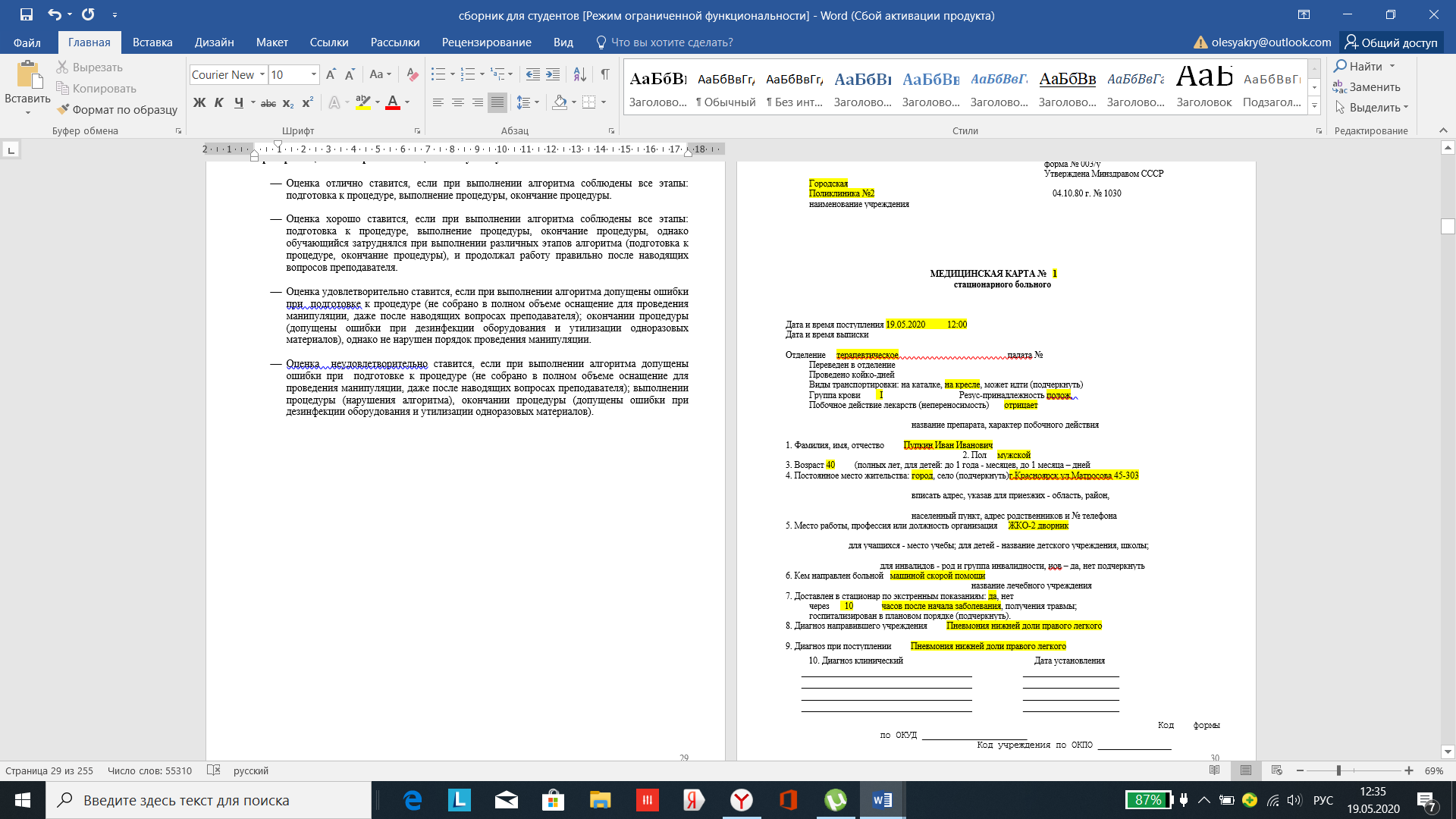 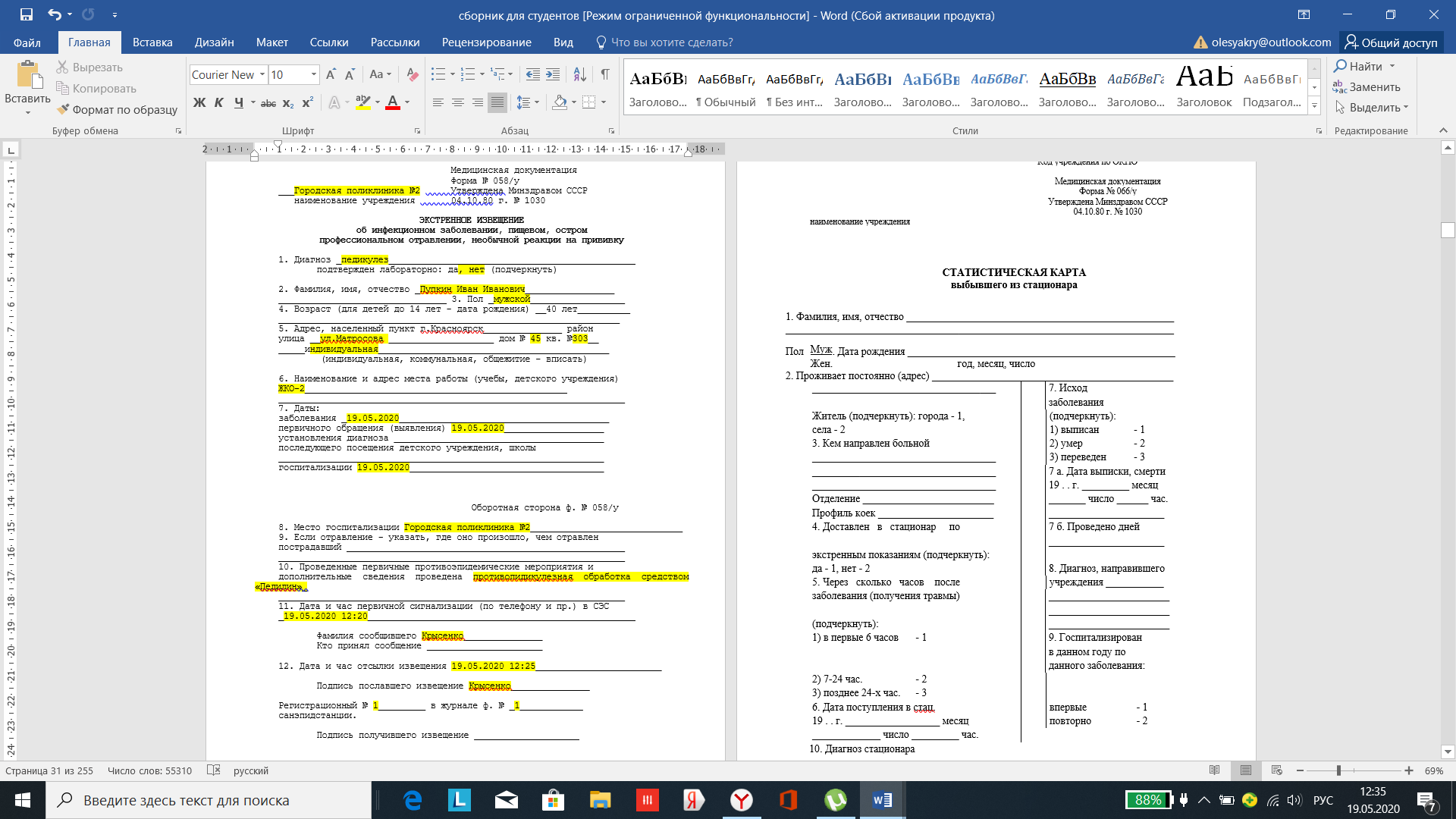 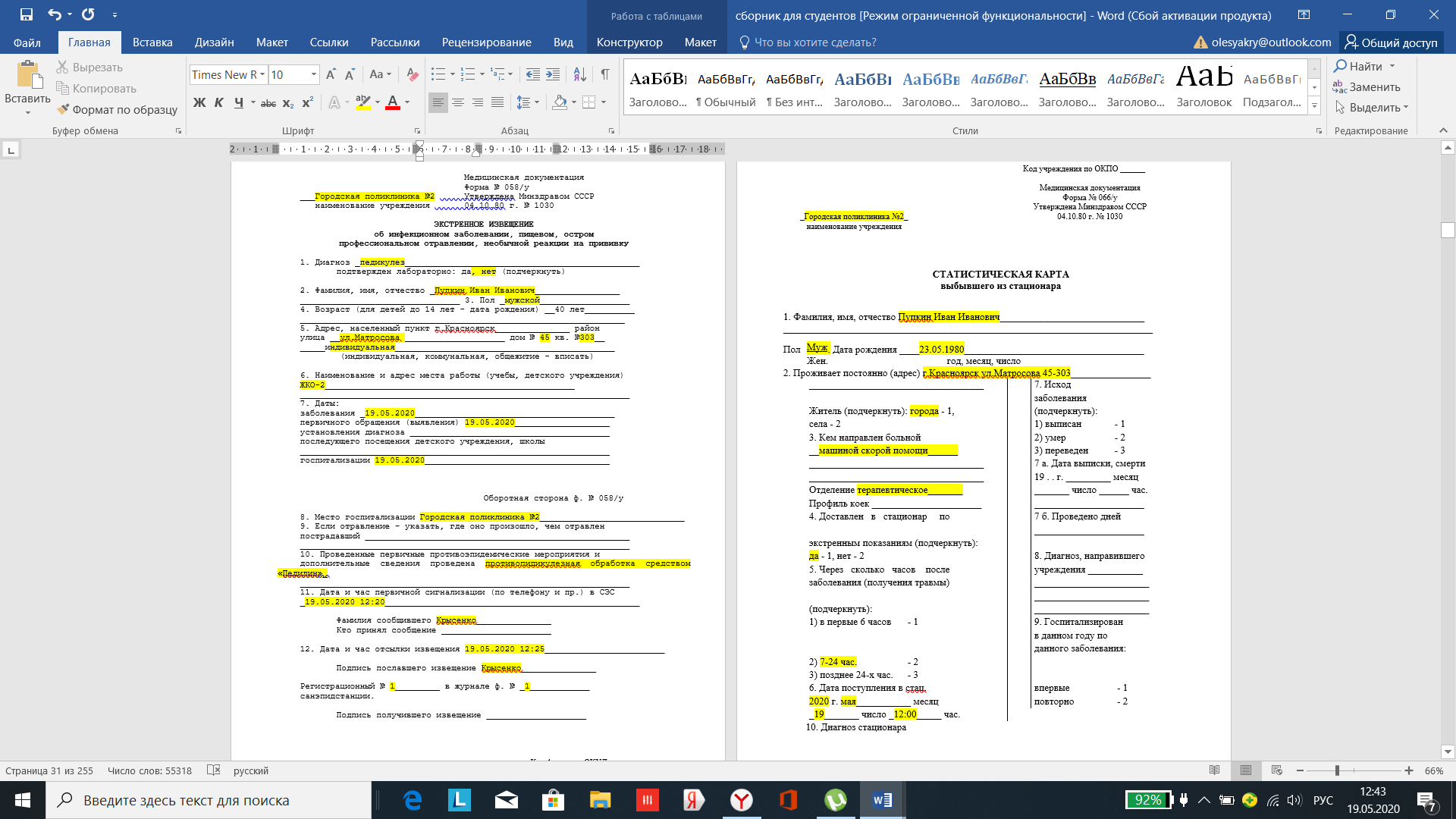 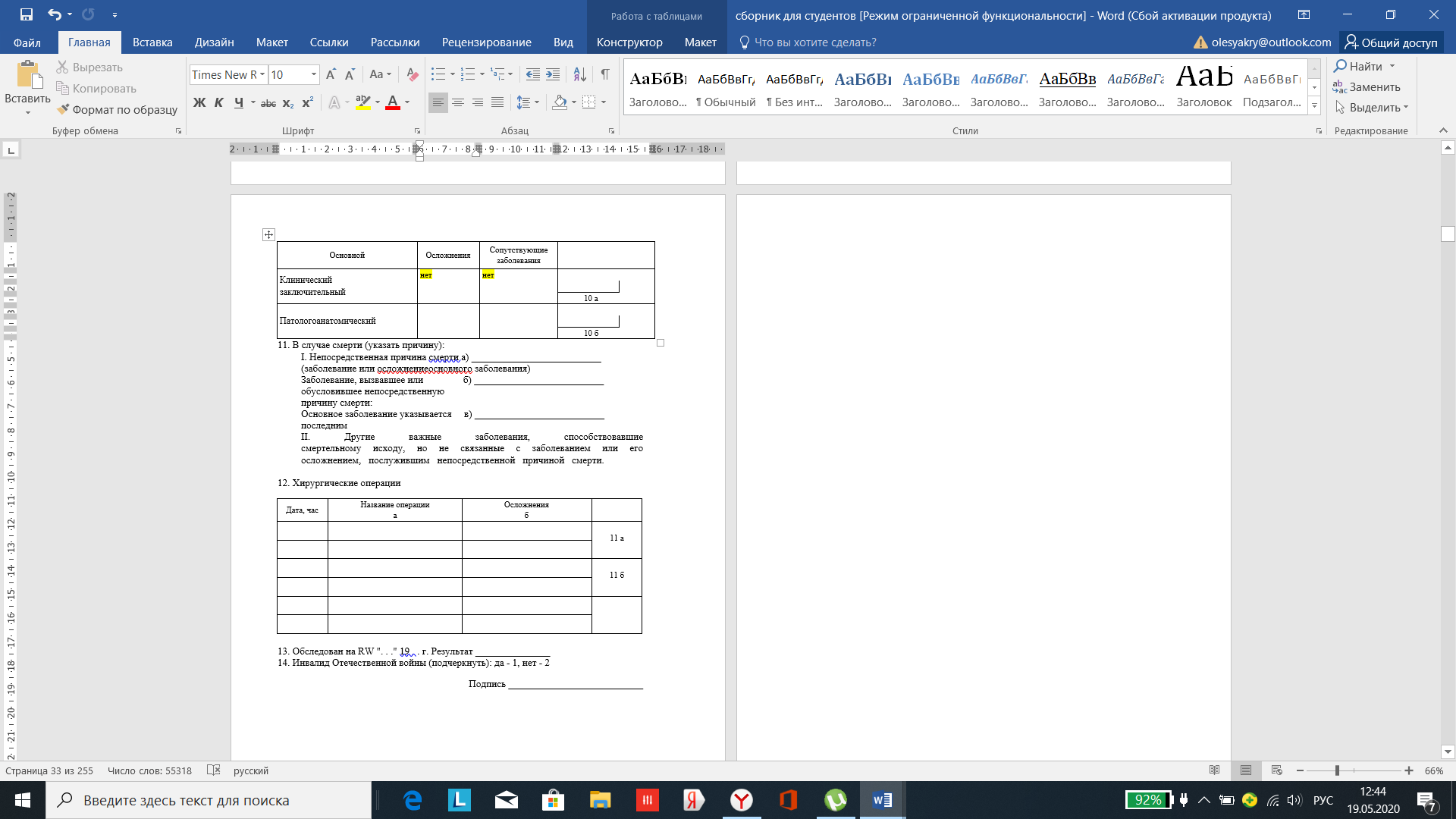 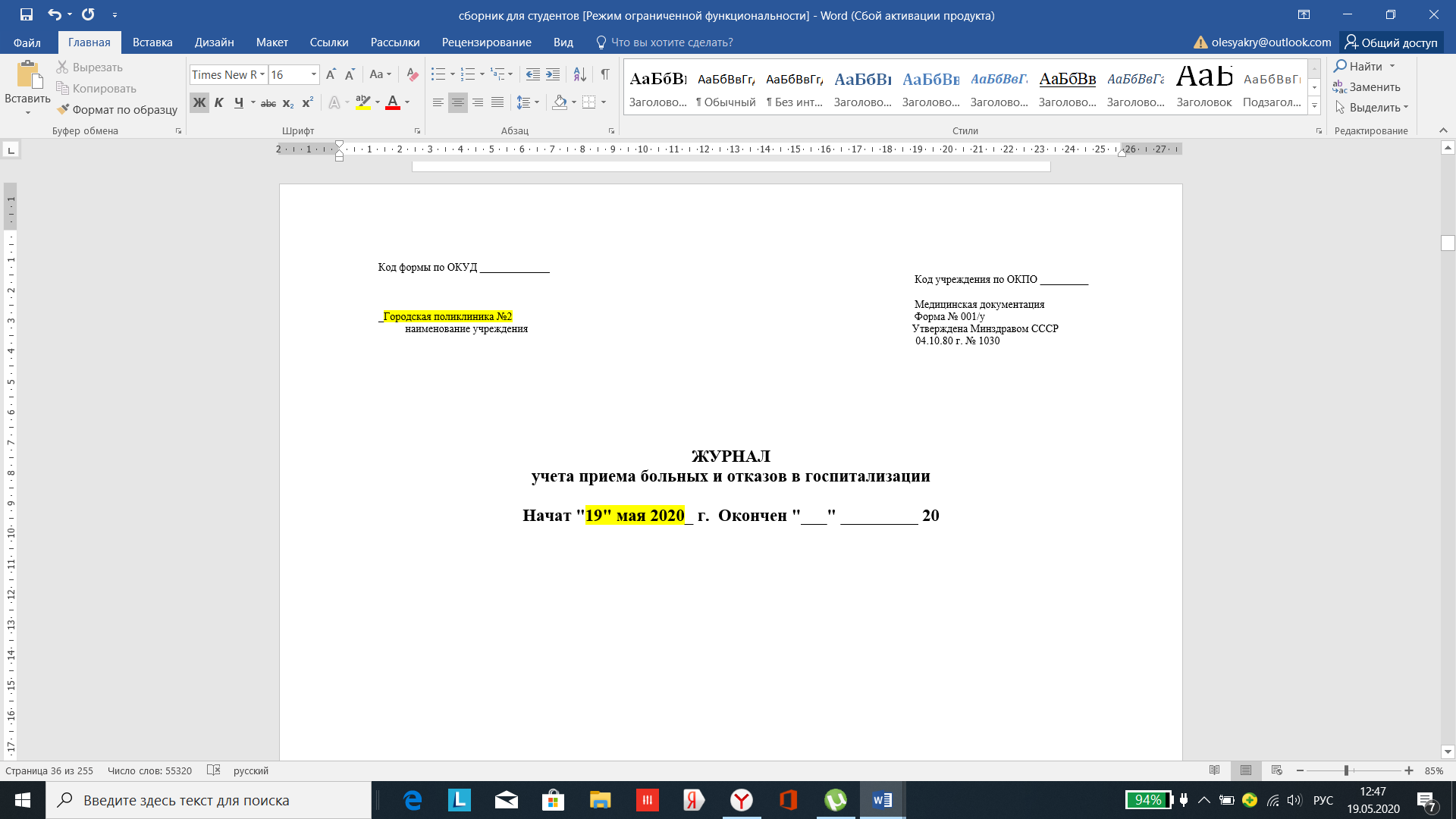 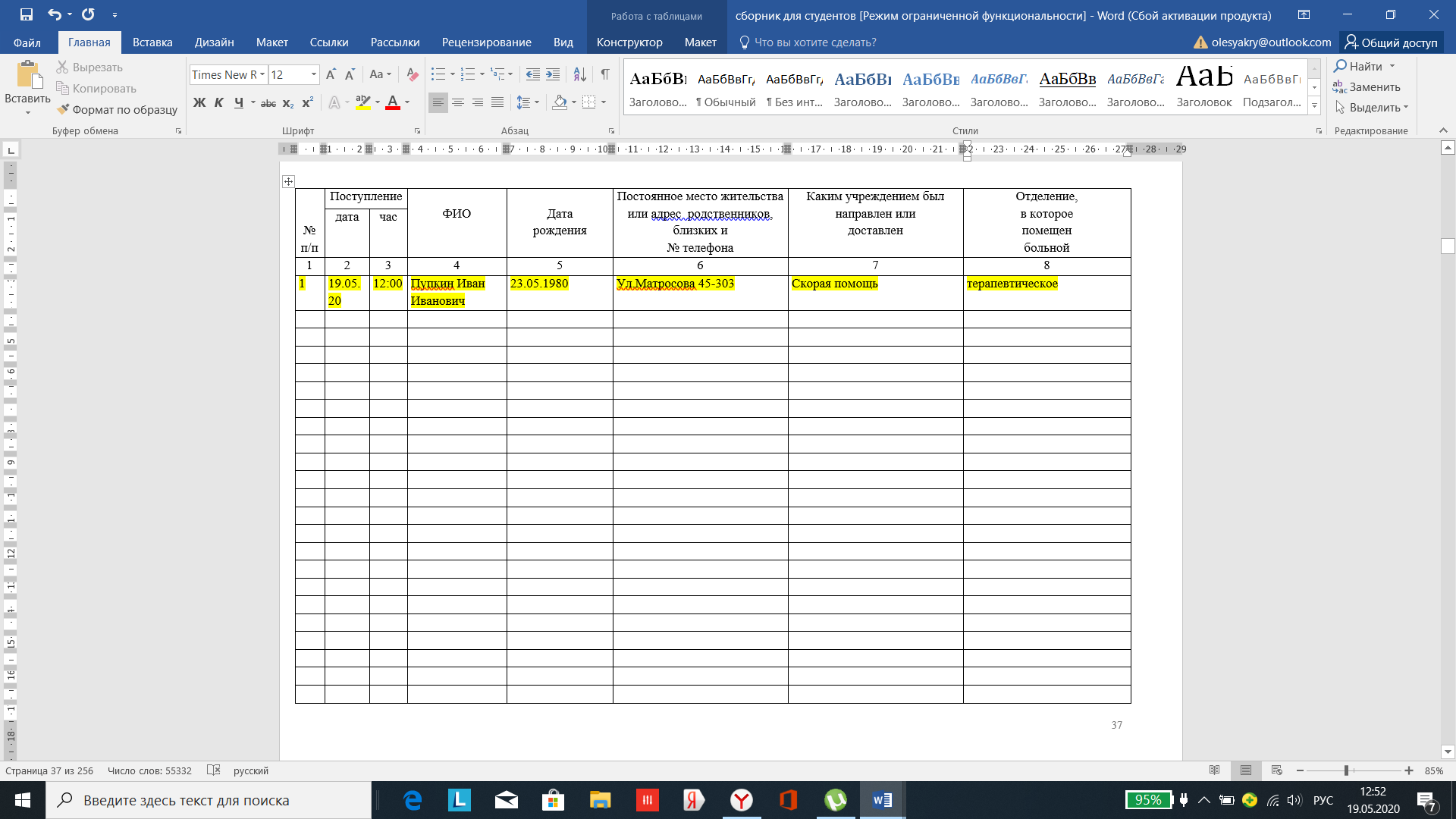 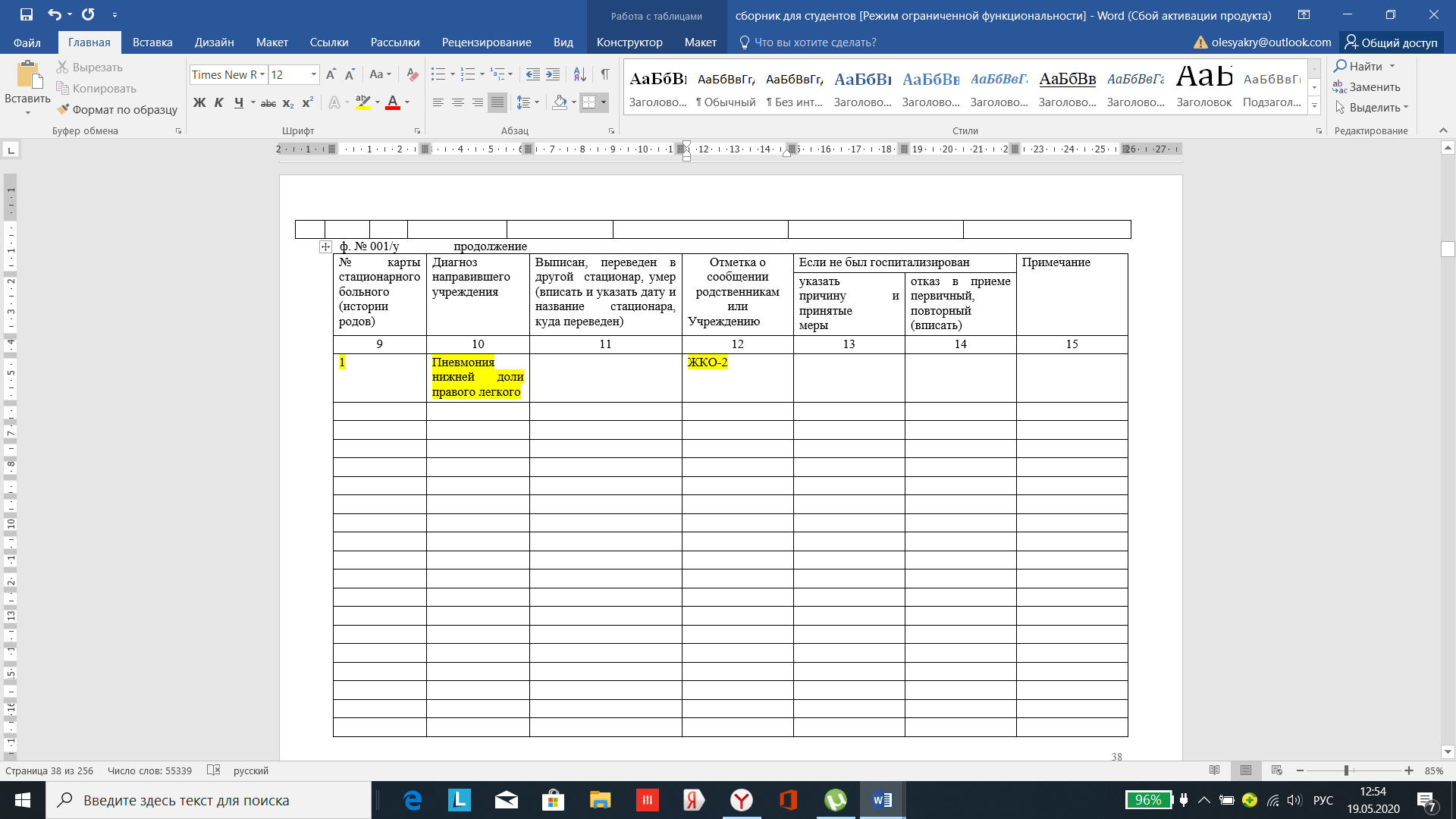 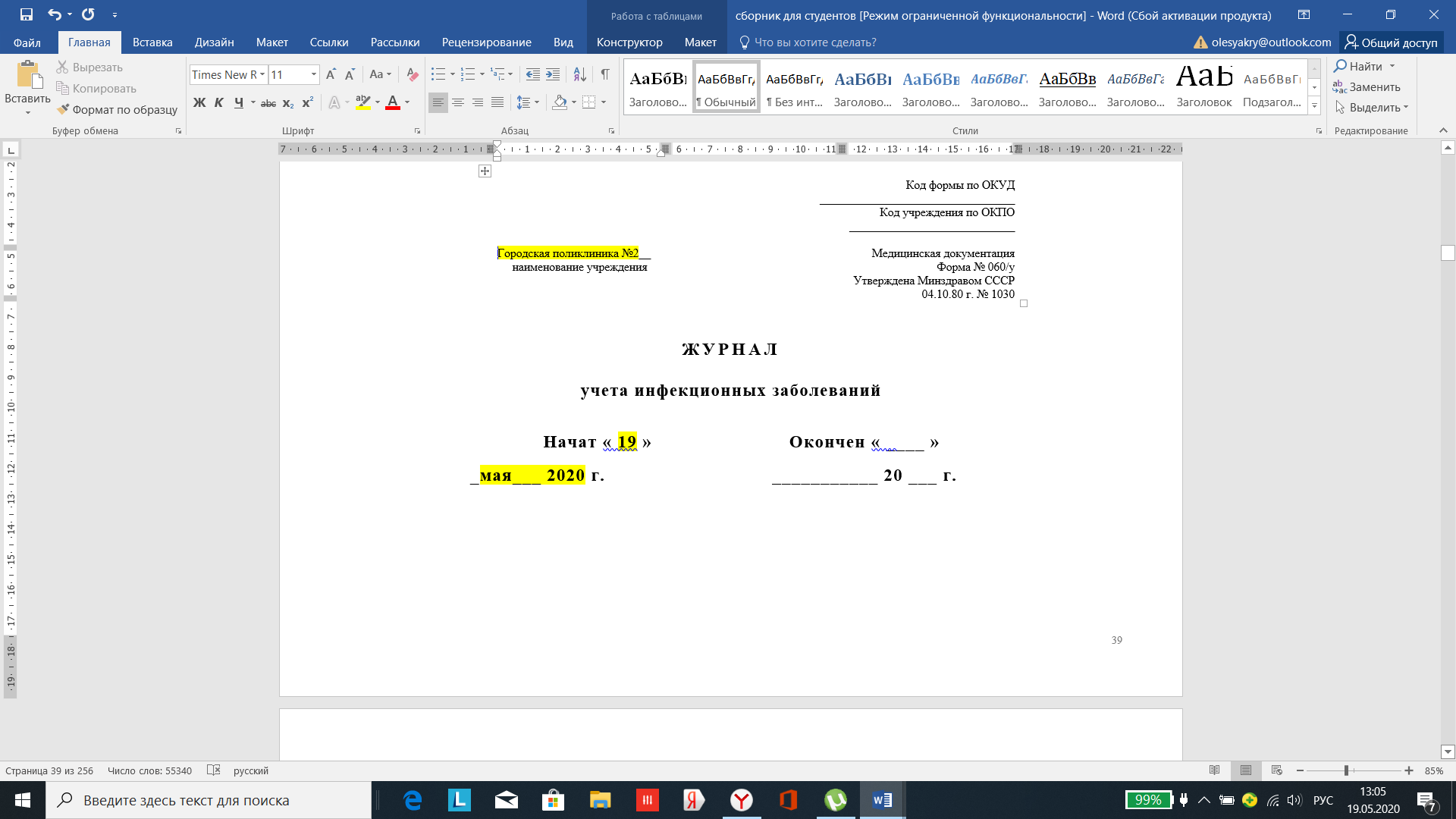 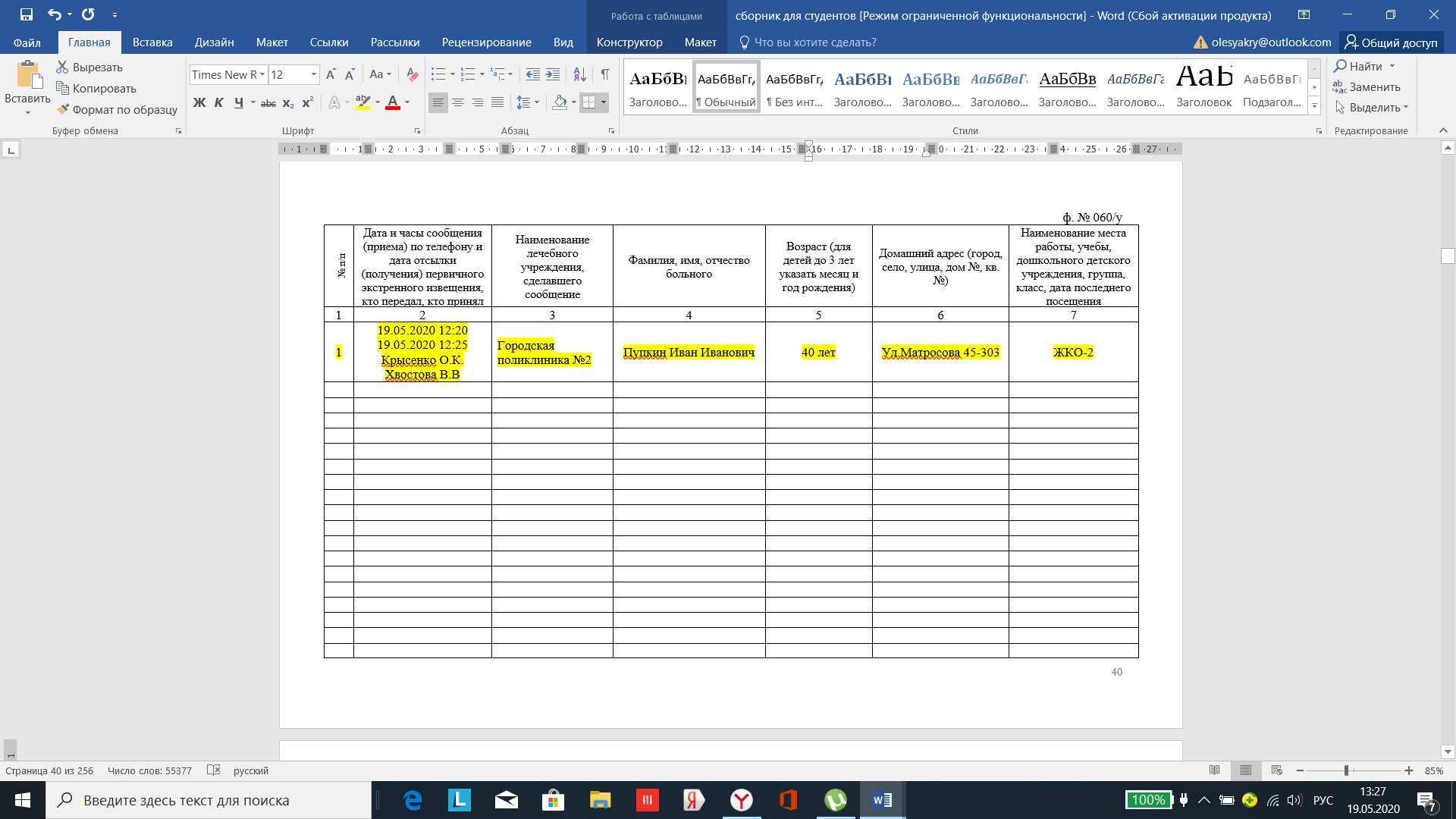 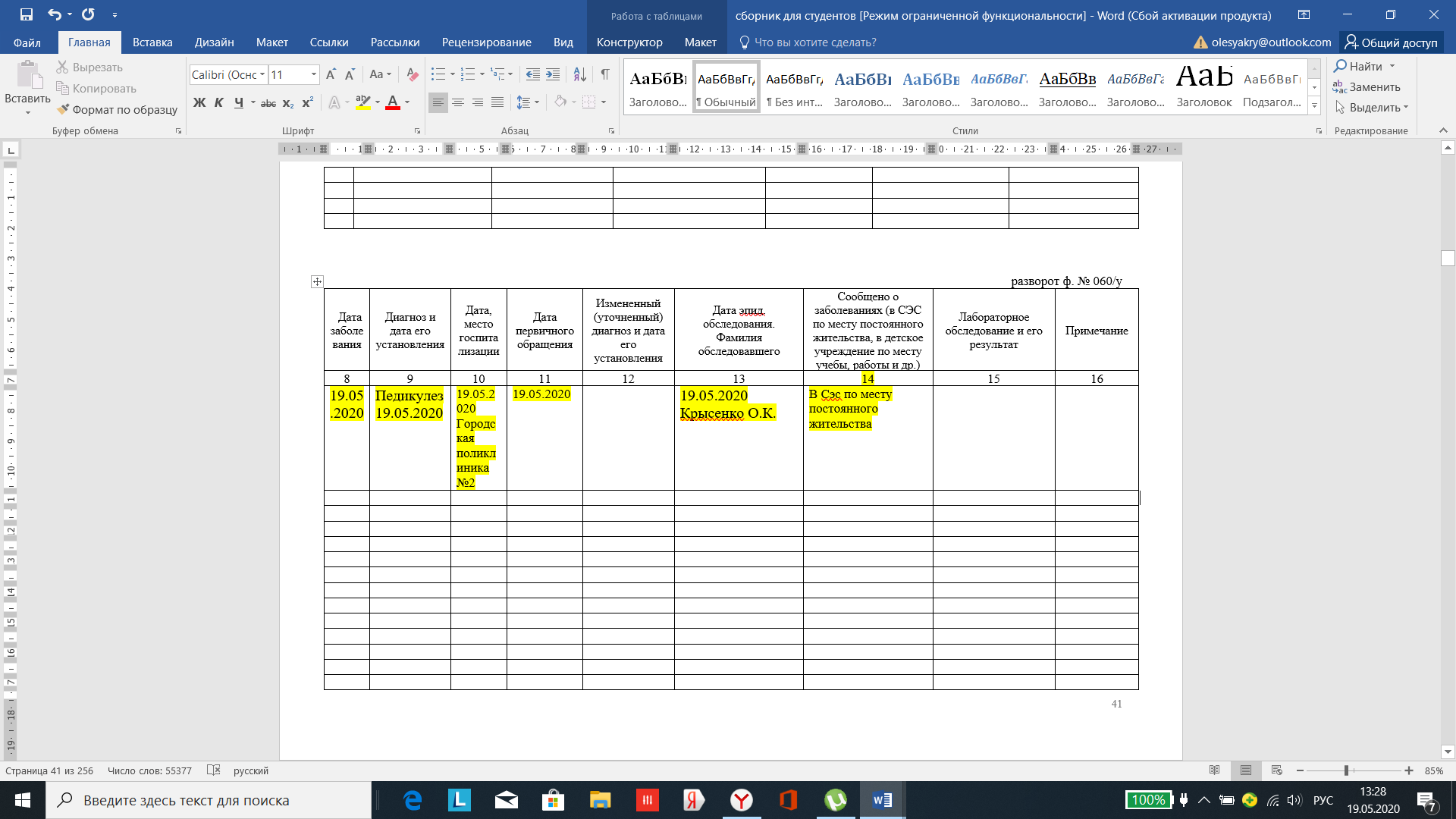 Алгоритм обработки волосистой части головы при выявлении педикулеза Цель: Осуществить противопедикулезную обработку волосистой части головы пациента.  Показания: педикулез. Оснащение: спецодежда, комплект средств индивидуальной защиты, инсектицидное  средство, гребень, клеенчатая пелерина, шампунь (кондиционер), полотенце,  клеенчатый мешок, бумага, емкости и ветошь для обработки помещения, емкости для обработки ветоши, металлическая емкость для сжигания отходов в вытяжном шкафу.Алгоритм частичной санитарной обработки пациента, обтирание пациента  Цель: Осуществить частичную санитарную обработку пациента.  Показания: По назначению врача.  Противопоказания: Тяжелое состояние пациента и др.  Оснащение: одноразовые рукавицы для мытья, емкость для воды, жидкое мыло, либо средство для сухой обработки пациента, чистое белье для пациента, водный термометр, маркированные емкости для чистых и грязных одноразовых рукавичек для мытья, клеенчатый мешок, температурный лист,  фартук клеенчатый, перчатки, маска, одноразовые адсорбирующие подкладные пеленки 1-2 штуки. Алгоритм полной санитарной обработки пациента, принятие ванны  Цель: Осуществить полную санитарную обработку пациента.  Показания: По назначению врача.  Противопоказания: Тяжелое состояние пациента и др.  Оснащение: одноразовые рукавицы для мытья, жидкое мыло, шампунь, махровое полотенце или простынь, чистое белье для пациента, водный термометр, маркированные емкости для чистых и грязных одноразовых рукавичек для мытья, емкость для сбора грязного белья, упор для ног, температурный лист,  емкости для дезинфекции поверхностей, емкости для сбора отходов класса «А» и класса «Б»; чистые салфетки для обработки поверхностей; средства индивидуальной защиты: перчатки – 2 пары, маска; спецодежда: сменный халат, фартук клеенчатый, обувь с гигиеническим покрытием. Алгоритм измерения роста пациента, в положении стоя Цель: диагностическая.Оснащение: ростомер, одноразовая салфетка на площадку ростомера; емкости для дезинфекции поверхностей, емкости для сбора отходов класса «А» и класса «Б»; чистые салфетки для обработки поверхностей; средства индивидуальной защиты: перчатки,  антисептик ручка, бумага, температурный лист.Алгоритм определения массы тела Цель: диагностическая.Оснащение: весы электронные напольные; одноразовая салфетка на площадку весов; емкости для дезинфекции поверхностей , емкости для сбора  отходов класса «А» и класса «Б»; чистые салфетки для обработки поверхностей; средства индивидуальной защиты: перчатки, антисептик, ручка, бумага, температурный лист.Алгоритм Постановка пиявокЦель: постановка пиявок.Показания: по назначению врача.Оснащение: пинцет анатомический, банка медицинская или пробирка, лоток, контейнер для дезинфекции и утилизации, спирт 70 %-ный, раствор перекиси водорода 3 %-ный, спиртовый йодный раствор 5 %-ный, стерильный раствор глюкозы 40 %-ный, нашатырный спирт, шесть-восемь подвижных медицинских пиявок, вата, бинт, лейкопластырь, клеенка или одноразовая пеленка, гемостатическая губка, перчатки нестерильные, ножницы, часы, ватные шарики, стерильные салфетки, ватно-марлевые тампоны, емкость для воды, пузырь со льдом.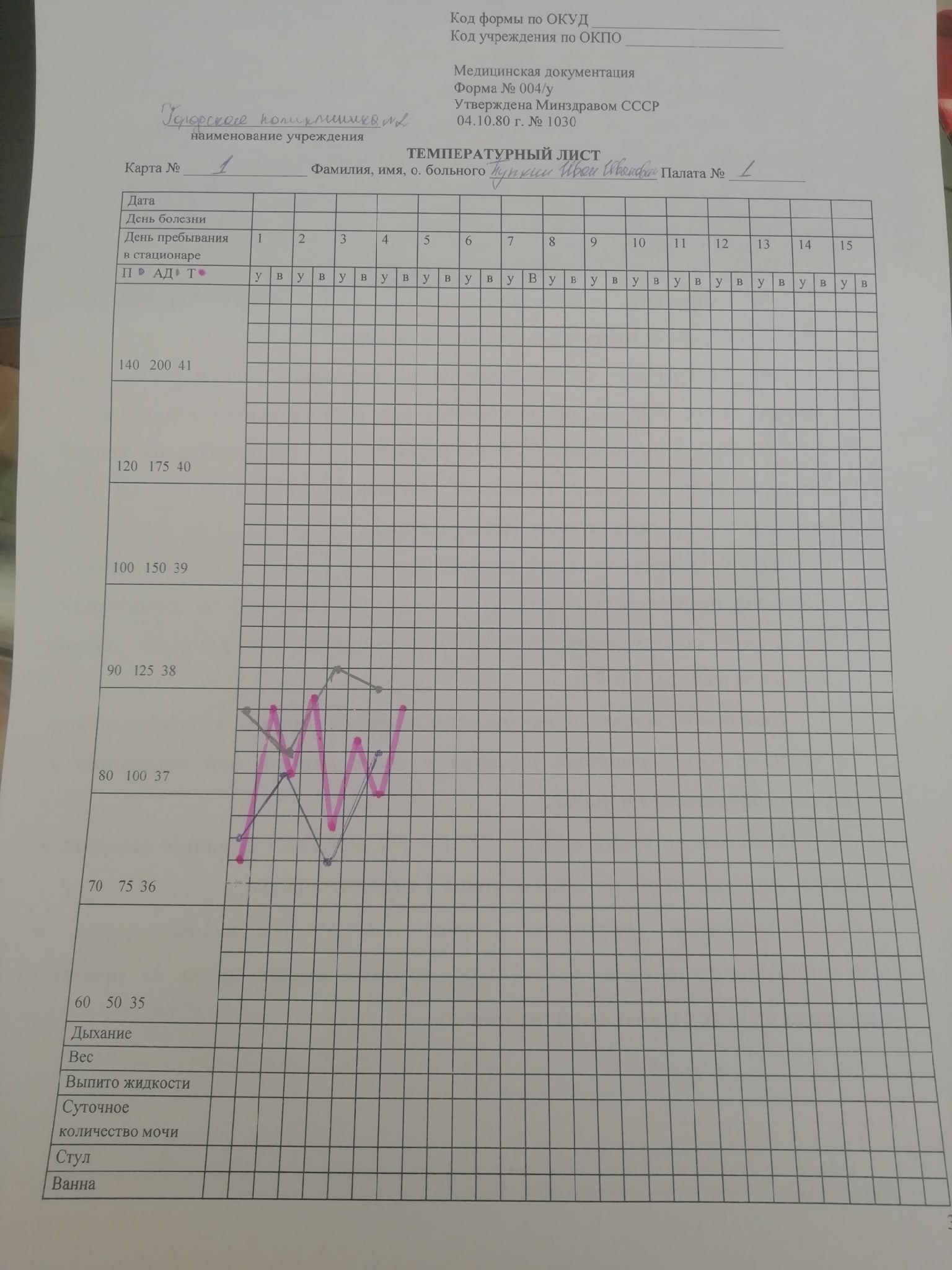 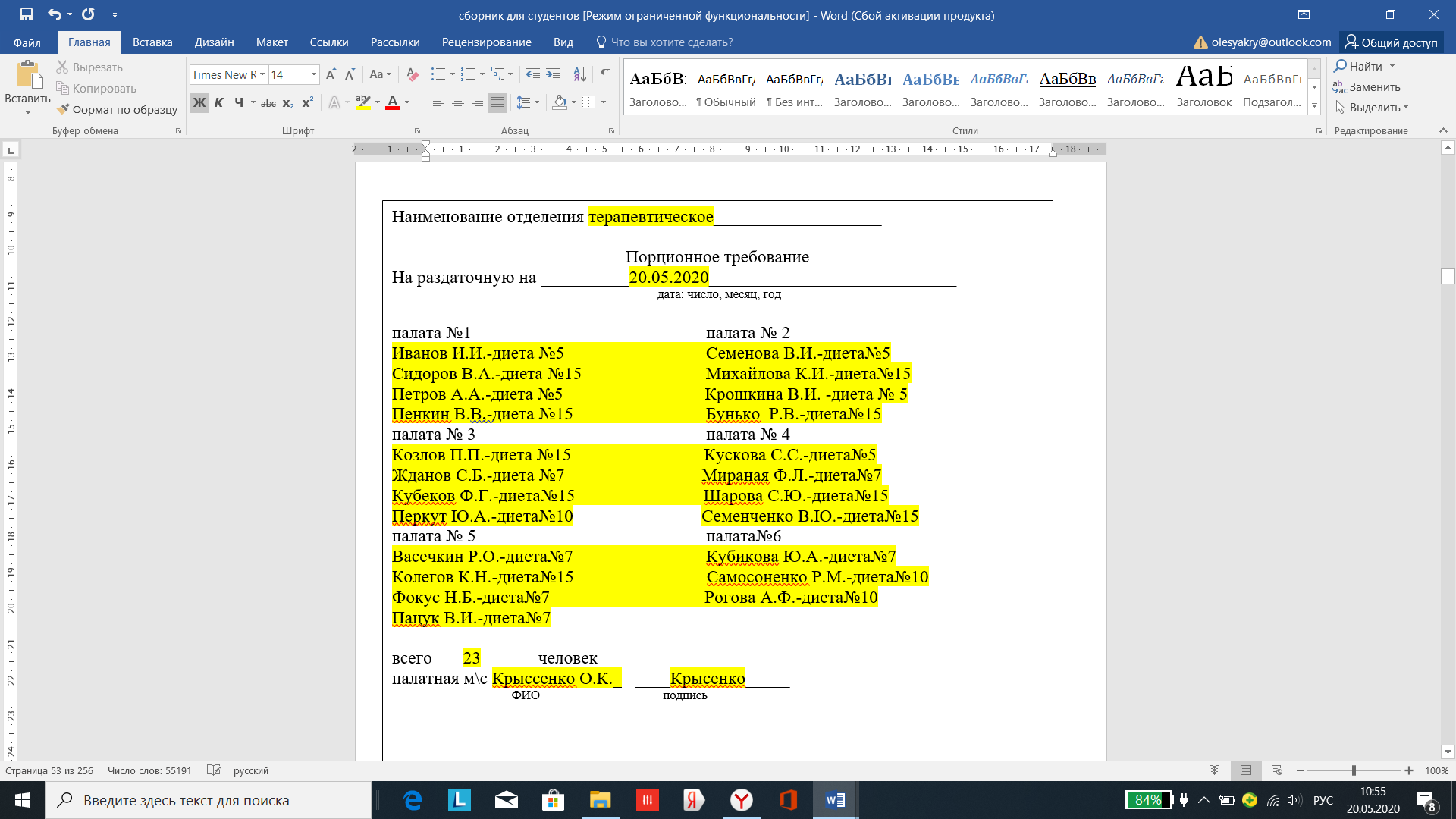 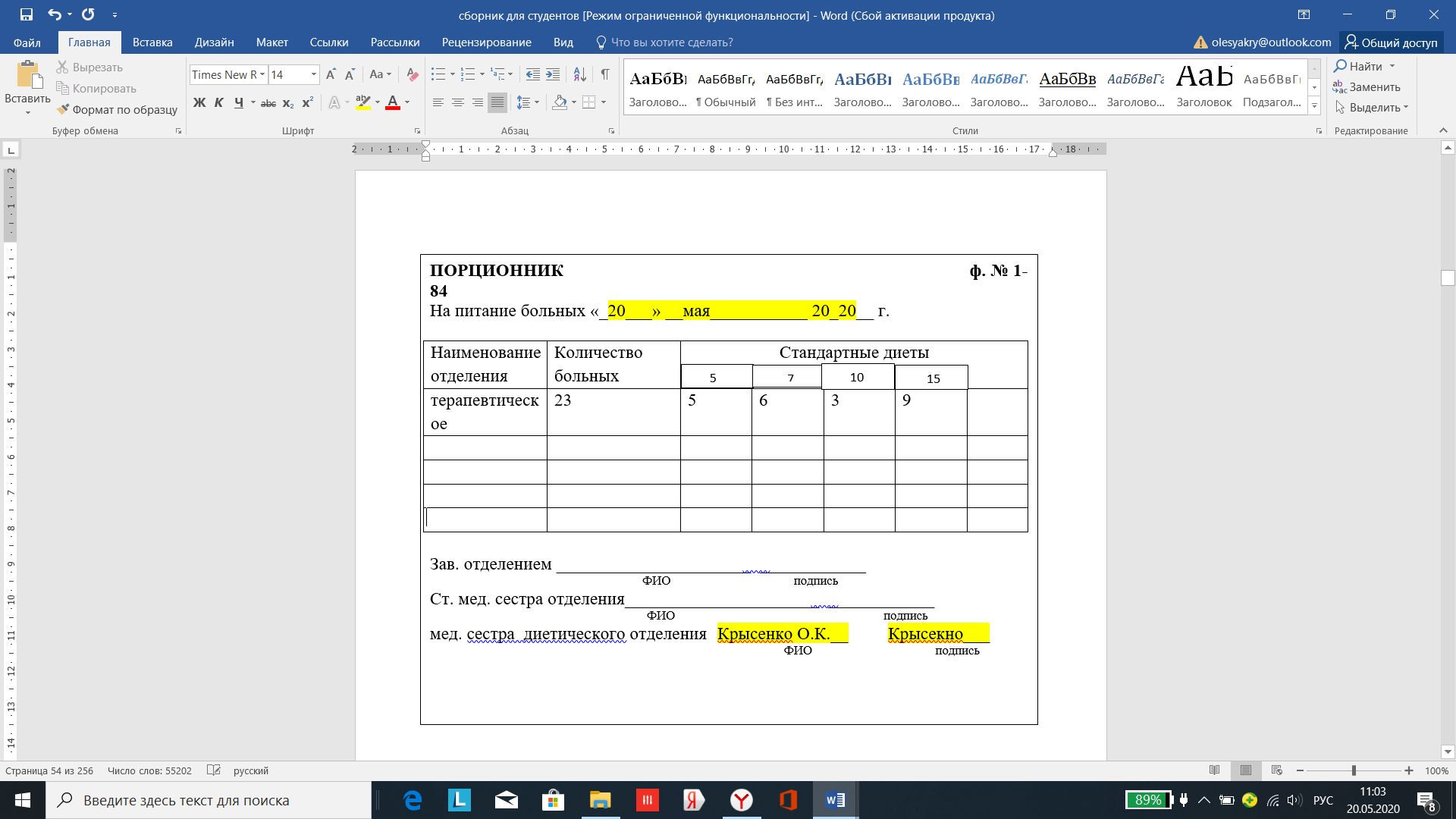 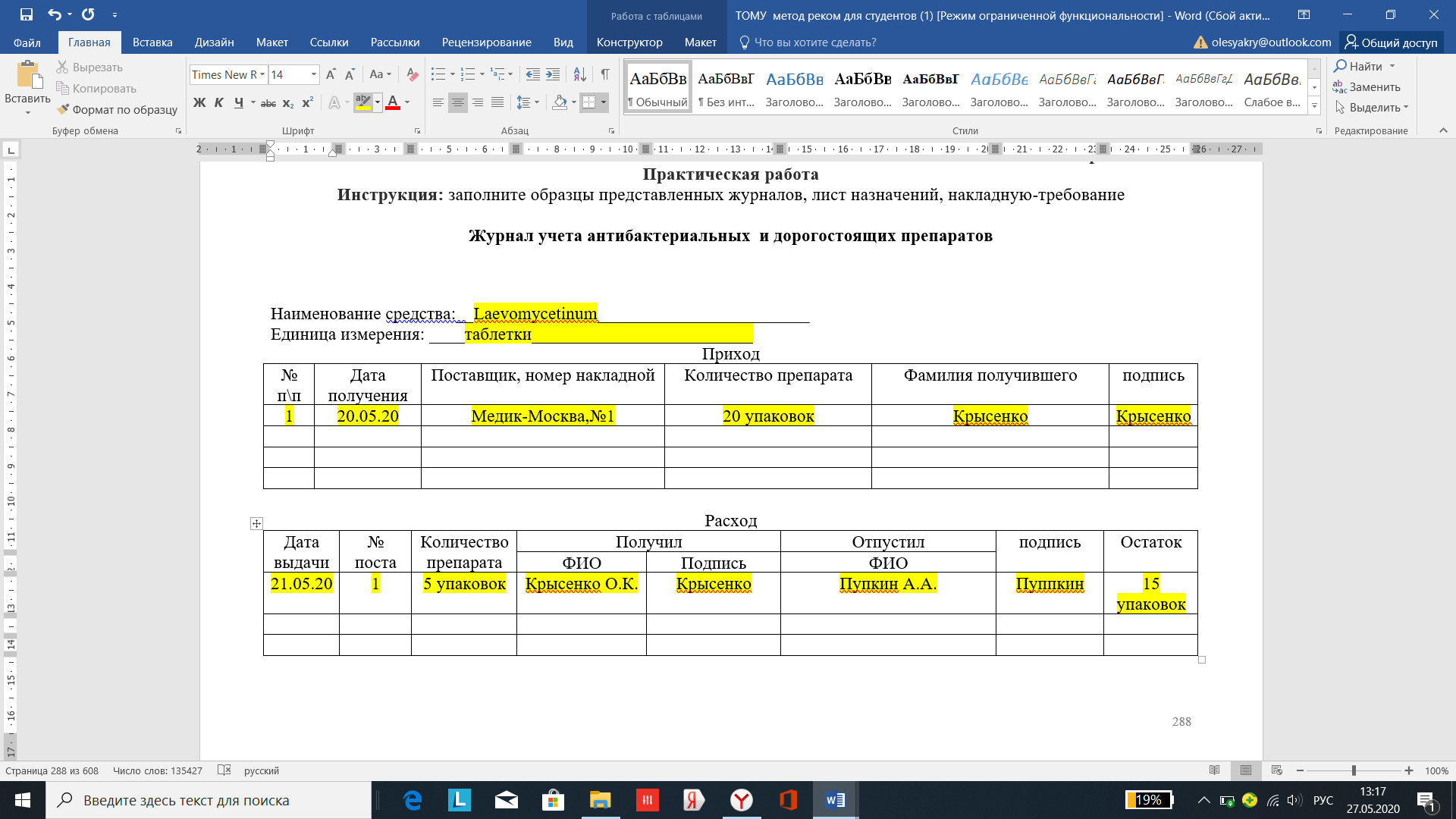 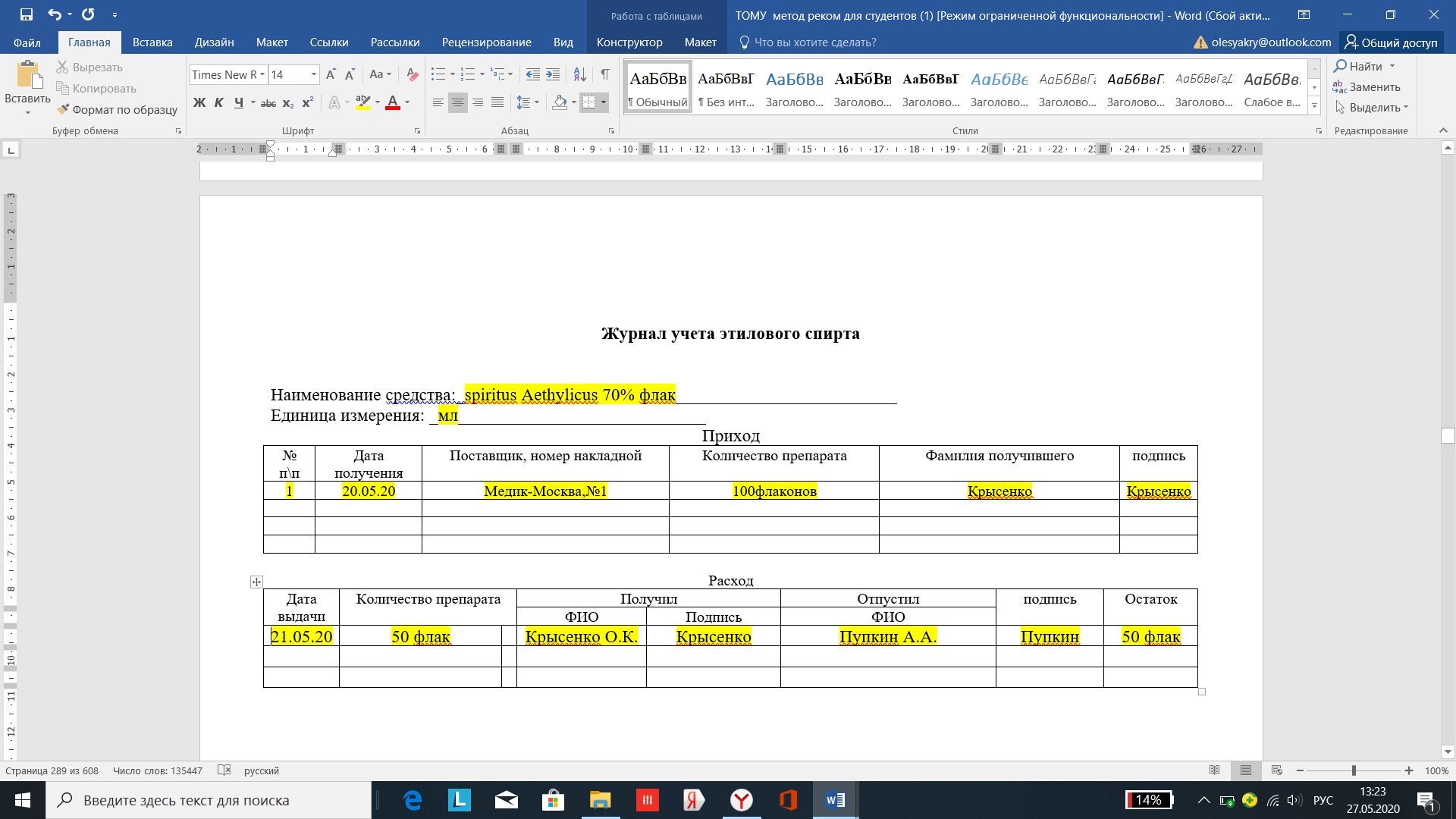 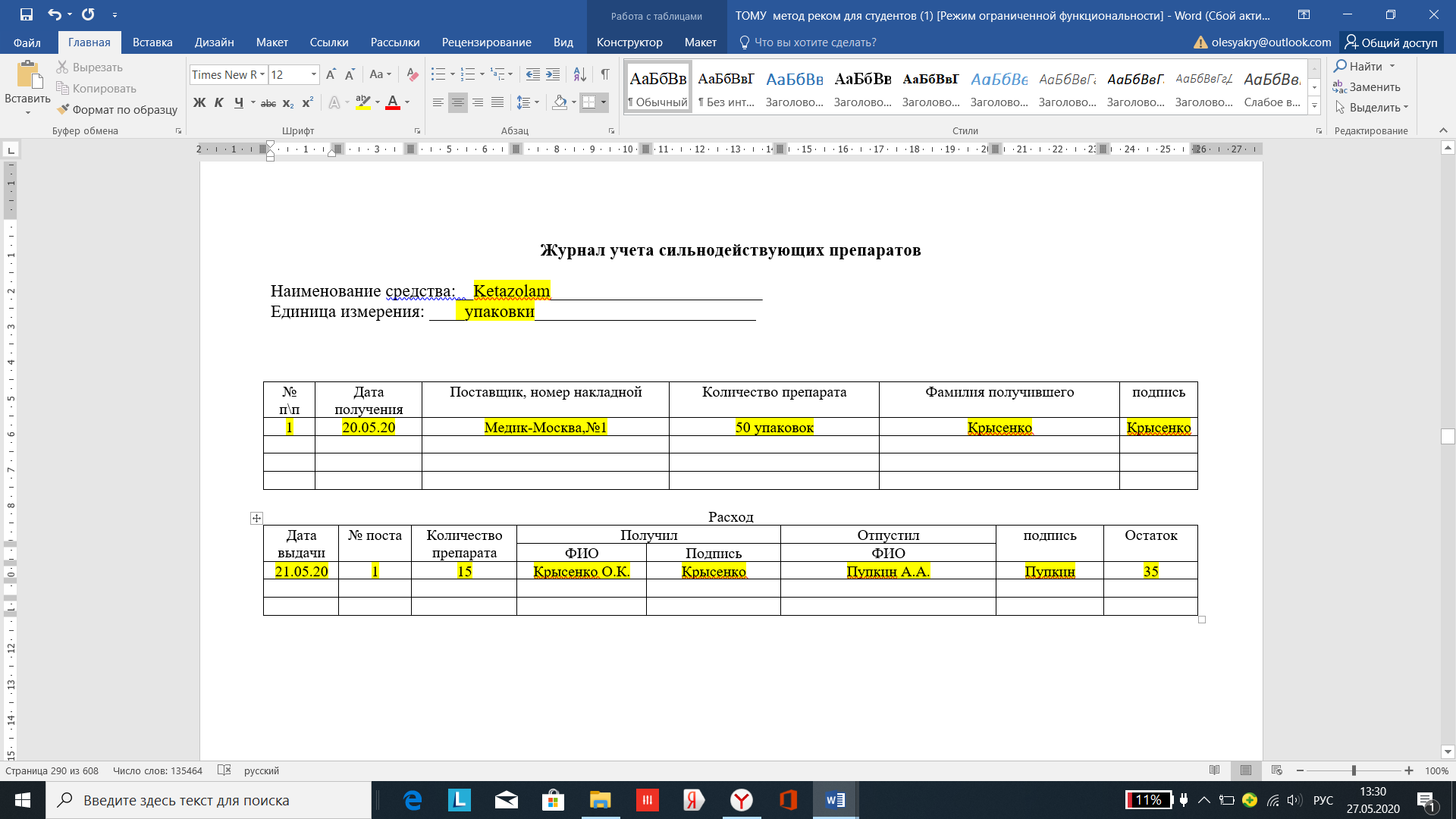 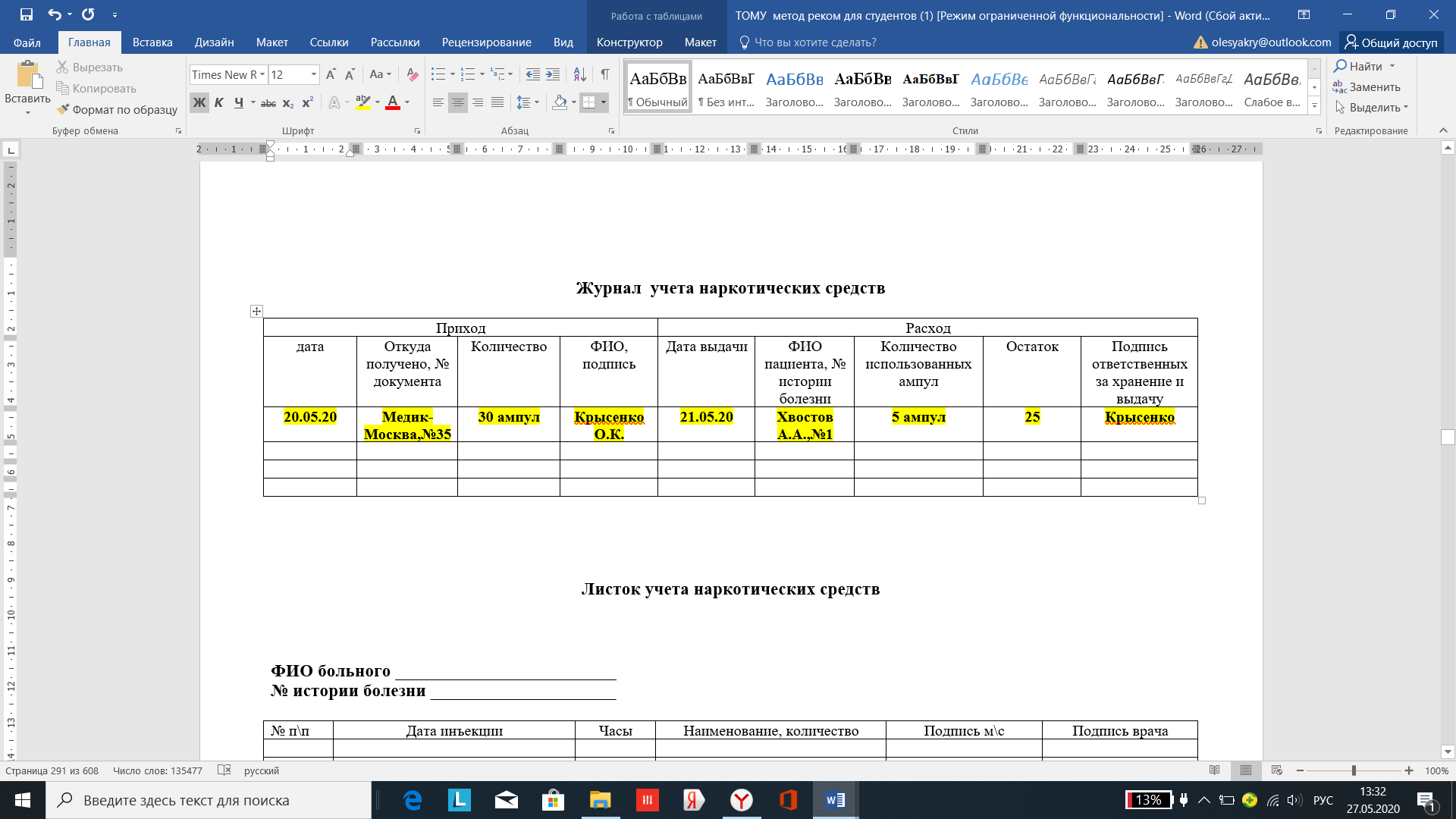 Алгоритм введение мази за нижнее веко из тюбика Цель: лечебная.Показания: назначение врача.Оснащение: фантом, спецодежда: халат, колпак, обувь с гигиеническим покрытием; средства индивидуальной защиты: перчатки; лист врачебных назначений, емкости для дезинфекции и сбора использованных изделий, антисептический раствор для гигиенической обработки рук, стерильные марлевые шарики, пинцет, лоток, тюбик- имитация лекарственного средства.Алгоритм закапывание капель в глаза Цель: лечебная.Показания: назначение врача.Оснащение: фантом, спецодежда: халат, колпак, обувь с гигиеническим покрытием; средства индивидуальной защиты: перчатки; лист врачебных назначений, емкости для дезинфекции и сбора использованных изделий, антисептический раствор для гигиенической обработки рук, стерильные марлевые шарики, пинцет, лоток, 2 пипетки, имитация лекарственного средства.Алгоритм закапывание капель в ухо Цель: лечебная.Показания: назначение врача.Оснащение: фантом, спецодежда: халат, колпак, обувь с гигиеническим покрытием; средства индивидуальной защиты: перчатки; лист врачебных назначений, емкости для дезинфекции и сбора использованных изделий, антисептический раствор для гигиенической обработки рук, стерильные марлевые шарики, пинцет, лоток, 2 пипетки, имитация лекарственного средства, ёмкость с горячей (60°С) водой, водный термометр.Алгоритм закапывание сосудосуживающих капель в нос  (оценочный лист)Цель: лечебная.Показания: назначение врача.Оснащение: фантом, спецодежда: халат, колпак, обувь с гигиеническим покрытием; средства индивидуальной защиты: перчатки; лист врачебных назначений, емкости для дезинфекции и сбора использованных изделий, антисептический раствор для гигиенической обработки рук, стерильные марлевые шарики, пинцет, лоток, 2 пипетки, имитация лекарственного средства.Алгоритм Кормление тяжелобольного с ложки и поильника Цель:  накормить пациента.Показания: не способность пациентом самостоятельно принимать пищу.Оснащение: столик для кормления, полотенце или салфетка, столовый прибор с пищей, стакан с водой, поильник, средства индивидуальной защиты, емкость для сбора грязного белья, емкости для дезинфекции и сбора использованных изделий.Алгоритм Кормление тяжелобольного через назогастральный зонд  Цель:  накормить пациента.Показания: расстройство глотательной функции, бессознательное состояние, хирургические вмешательства на желудке, аномалии развития при сохранной проходимости пищевода.Оснащение:  назогастральный зонд, шприц Жане, непромокаемую салфетку, полотенце, зажим  (заглушку), 3 - 4 стакана пищи ( питательной смеси) с температурой 38 – 400 С, кипяченую воду до 100 мл., средства индивидуальной защиты, емкость для сбора грязного белья, емкости для дезинфекции предметов ухода за пациентом, емкости для сбора отходов класса «Б».Примечание:       смену зонда проводят каждые 2-3 недели. Для питания используют измельчённую пищу, сбалансированные питательные смеси.    Общий разовый объём питания от 0,5 до 1 л. При  введении пищи необходимо следить, чтобы в желудок не попал воздух.Алгоритм Кормление пациента через гастростому  Цель:  накормить пациента.Показания: непроходимость пищевода в связи с ожогами, ранениями, опухолями.Оснащение : стерильный желудочный зонд, стерильное вазелиновое масло, шприц Жане или воронка, непромокаемая салфетка или полотенце, зажим,   ёмкость с пищей температуры 38 – 400 С, кипяченая вода до 100 мл., средства индивидуальной защиты, клеенчатый мешок для использованного белья, емкости для дезинфекции предметов ухода за пациентом, емкости для сбора отходов класса «Б».Алгоритм Подача судна пациенту Цель: оказать помощь в осуществлении акта дефекации и при мочеиспускании.Показания: опорожнение кишечника.Оснащение: адсорбирующая пеленка, судно, ширма, емкости для дезинфекции и сбора использованных изделий,  средства индивидуальной защиты. Алгоритм Применение мочеприемника  Цель: опорожнение мочевого пузыря у мужчиныПоказания: опорожнение кишечника.Оснащение: непромокаемая одноразовая пеленка, мочеприемник, ширма, емкости для дезинфекции и сбора использованных изделий, средства индивидуальной защиты. Алгоритм Уход за  наружными половыми органами и промежностью у женщин, мужчин Цель: соблюдение личной гигиеныПоказания: после акта дефекации и мочеиспускания у тяжелобольных пациентовОснащение: непромокаемая одноразовая пеленка, мочеприемник, судно, фартук, стерильные: лоток, корнцанг, марлевые салфетки; кувшин, лоток, водный термометр, антисептическое средство на водной основе или вода 30-35° С, емкости для дезинфекции и сбора использованных изделий, средства индивидуальной защиты. Правила одевания подгузника Цель: обеспечение гигиенического ухода при недержании мочи.Показания: недержание мочи.Оснащение: подгузник необходимого размера, емкость  для сбора отходов класса «Б».Алгоритм Мытье ног тяжелобольному в постели, стрижка ногтей Цель: соблюдение личной гигиены.Показания: тяжёлое состояние пациента.Противопоказания: наличие ран, кожных заболеваний.Оснащение:  адсорбирующая пеленка, таз, тёплая вода, мыло, губка, полотенце, ножницы, дезодорирующий крем, емкости для дезинфекции и сбора использованных изделий, средства индивидуальной защиты. Алгоритм бритье пациента Цель: соблюдение личной гигиены.Показания: тяжелое состояние пациента.Оснащение: емкость для воды, салфетка  для компресса, полотенце, безопасная бритва; крем для бритья, кисточка для бритья, одноразовая непромокаемая пеленка; салфетки; лосьон, средства индивидуальной защиты, емкость для сбора грязного белья, емкости для дезинфекции и сбора использованных изделий.Алгоритм Осуществление ухода за волосами тяжелобольного пациента  Цель: соблюдение личной гигиены.Показания: тяжёлое состояние пациента.Противопоказания: травма головы, заболевания кожи головыОснащение адсорбирующая пеленка, приспособление для мытья головы (надувная ванночка), тёплая вода, кружка Эсмарха или кувшин, шампунь, полотенце, индивидуальная расческа, одноразовый клеенчатый фартук, емкость для сбора грязного белья емкости для дезинфекции и сбора использованных изделий, средства индивидуальной защиты. Алгоритм Уход за полостью рта Цель: профилактика стоматита.Показания: тяжёлое состояние пациента.Оснащение: стерильные: лоток, 1 пинцет, салфетки, 2 шпателя, лоток для использованного материала, водный антисептический раствор, полотенце  или одноразовая салфетка, грушевидный баллон или шприц Жане, вазелин, стакан с водой, емкости для дезинфекции и сбора использованных изделий.,  средства индивидуальной защиты. Примечание: при наличии трещин в углах рта – обработать 1% раствором бриллиантового зеленого.Алгоритм Обработка глаз Цель: проведение гигиенической процедуры.Показания: тяжёлое состояние пациента.Оснащение: средства индивидуальной защиты; стерильные: лоток, пинцет, марлевые шарики, салфетки; лоток для использованного материала; водный антисептический раствор или стерильная вода; пипетки; вазелиновое масло; физиологический раствор; емкости для дезинфекции и сбора использованных изделий.Примечание: для промывания глаз необходимо использовать столько шариков, сколько потребуется для того, чтобы очистить глаза. При  наличии гноевидных выделений в углах глаз промываем конъюктивальную полость из пипетки физраствором, раскрывая веки  указательным и большим пальцами, затем протереть сухими шариками.Алгоритм Обработка носовых ходов Цель: предупреждение нарушения носового дыхания. Показания: тяжёлое состояние пациента, наличие выделений из полости  носа.Оснащение: стерильные: лоток, пинцет, ватные турунды;  лоток для использованного материала; вазелиновое масло; мензурка; емкости для дезинфекции и сбора использованных изделий; средства индивидуальной защиты. Алгоритм Обработка наружного слухового прохода Цель: предупреждение снижения слуха из-за скопления серы.Показания: тяжёлое состояние пациента.Противопоказания: воспалительные процессы в ушной раковине, наружном слуховом проходе.Оснащение: стерильные: лоток, пинцет, ватные турунды; лоток для использованного материала; перекись водорода 3%; мензурка; емкости для дезинфекции и сбора использованных изделий; средства индивидуальной защиты.алгоритм частичной санитарной обработки пациента, обтирание пациента  Цель: осуществить частичную санитарную обработку пациента.  Показания: по назначению врача.  Противопоказания: тяжелое состояние пациента и др.  Оснащение: одноразовые рукавицы для мытья, емкость для воды, жидкое мыло, либо средство для сухой обработки пациента, чистое белье для пациента, водный термометр, маркированные емкости для чистых и грязных одноразовых рукавичек для мытья, емкость для сбора грязного белья, температурный лист,  фартук клеенчатый, средства индивидуальной защиты, одноразовые подкладные пеленки 1-2 штуки. Алгоритм Смена постельного белья продольным способом Цель: смена постельного белья тяжелобольным пациентам.Показания: постельный режим пациентаПротивопоказания:Оснащение: комплект чистого белья (наволочка, простынь, пододеяльник, клеенка, пеленка), средства индивидуальной защиты, емкость для сбора грязного белья, емкости для дезинфекции и сбора использованных изделий.Примечание: смену белья  тяжелобольному пациенту желательно проводить двум специалистам; один специалист снимает грязное белье, другой расстилает чистое. При  повороте пациента на бок, поднимать поручни кровати, либо один из специалистов контролирует положение пациента на кровати с целью профилактики падения. При  проведении смены белья необходимо интересоваться самочувствием пациента.Алгоритм Смена постельного белья поперечным  способом, выполняют два человека (оценочный лист)Цель: смена постельного белья тяжелобольным пациентам.Показания: постельный режим пациентаПротивопоказания:  укладывание на бок.Оснащение: комплект чистого белья (наволочка, простынь, пододеяльник, клеенка, пеленка), средства индивидуальной защиты, емкость для сбора грязного белья, емкости для дезинфекции и сбора использованных изделий.Примечание: смену белья  тяжелобольному пациенту желательно проводить двум специалистам; один специалист снимает грязное белье, другой расстилает чистое. При  проведении смены белья необходимо интересоваться самочувствием пациентаАлгоритм Смена нательного  белья Цель: соблюдение личной гигиены, профилактика опрелостей, пролежней.Показания: постельный режим пациента.Оснащение: комплект чистого нательного белья, чистая простыня, средства индивидуальной защиты, емкость для сбора грязного белья, емкости для дезинфекции и сбора использованных изделий.Алгоритм оказания помощи пациенту в первом периоде лихорадки Алгоритм оказания помощи пациенту во втором периоде лихорадки Алгоритм оказания помощи пациенту в третьем   периоде лихорадки при литическом снижении температуры телаАлгоритм оказания помощи пациенту в третьем   периоде лихорадки при критическом снижении температуры телаАлгоритм Применение грелки (оценочный лист)Цель: для снятия болей, отёков, ускорение рассасывания старых воспалительных процессов, для согревания тела.Показания: хронические вялотекущие воспалительные процессы в стадии рассасывания;для согревания тела при лихорадке (1-ый период); после инъекций; коллаптоидные состояния; спазм моче- и желчевыводящих путей и др. дуоденальное зондирование; постинъекционные инфильтраты; гипертония (к ногам для отвлечения крови от мозга).Противопоказания: острые воспалительные процессы в брюшной полости (аппендицит, перитонит и др.); гнойные воспалительные процессы; кровотечения; туберкулез; новообразования;  различные кровоизлияния, гематомы; при ошибочном введении лекарственных веществ; все боли не ясной этиологии; свежие ушибы, травмы; кожные заболевания, повреждения кожи.Оснащение: грелка; пеленка; горячая вода (60˚-70˚), водный термометр, емкости для дезинфекции, чистые тканевые салфетки, емкости для отходов.Алгоритм Применение пузыря со льдом  Цель: остановить и предотвратить кровотечение, кровоподтёки, снизить температуру, замедлить развитие острых воспалительных процессов.Показания: кровотечения, кровоподтеки, кровохарканье; черепно-мозговые травмы, сотрясение головного мозга; свежие ушибы, травмы без повреждений кожи; гнойные воспалительные процессы; после родов, абортов, после операций;  ошибочное введение лекарственных средств.Противопоказания: коллаптоидные состояния, шок; хронические воспалительные заболевания; повреждения кожных покровов; общее истощение; туберкулез.Оснащение: кубики льда; пузырь для льда; пеленка или салфетка, холодная вода, емкости для дезинфекции, чистые тканевые салфетки, емкости для отходов.Алгоритм Применение холодного компресса  Цель: остановить кровотечение, уменьшить кровоподтёки, снизить температуру.Показания: носовые кровотечения, высокая температура, свежие ушибы и др.Противопоказания: старые ушибы, кожные заболевания и повреждения кожи.Оснащение емкость с водой – не выше 12˚, желательно из холодильника; 2 полотенца; салфетки, емкость для сбора грязного белья.Алгоритм Применение горячего компресса Цель: снятие болей, ускорение рассасывания старых воспалительных процессовПоказания: суставные боли без отёков; старые воспалительные процессы; старые ушибы.Противопоказания: гнойные воспалительные процессы; свежие ушибы, травмы, повреждения кожи; кровоподтеки, кровоизлияния; новообразования; отеки.Оснащение: плотная ткань; клеенка; шерстяную ткань или грелку.Алгоритм Катетеризация мочевого пузыря у мужчин Цель: своевременное выведение из мочевого пузыря мочи с последующим восстановлением нормального естественного мочеиспускания.Показания: острая задержка мочи; промывание мочевого пузыря и введение в него лекарственных средств; послеоперационный период на органах мочевой и половой системы, забор мочи на исследование по показаниям.Противопоказания: травма мочевого пузыря. Оснащение: стерильные: уретральный катетер, пинцеты анатомические -2 шт., лоток; лоток для использованного материала; средства индивидуальной защиты: маска, стерильные перчатки; раствор антисептика на водной основе; стерильное вазелиновое масло; емкость для сбора мочи; емкости для дезинфекции и сбора использованных изделий,  адсорбирующая пеленка, ширма.  Алгоритм катетеризации мочевого пузыря у женщин Цель: своевременное выведение из мочевого пузыря мочи с последующим восстановлением нормального естественного мочеиспускания.Показания: острая задержка мочи; промывание мочевого пузыря и введение в него лекарственных средств; послеоперационный период на органах мочевой и половой системы, забор мочи на исследование по показаниям.Противопоказания: травма мочевого пузыря. Оснащение: стерильные: уретральный катетер, пинцеты анатомические - 2 шт., корнцанг, лоток; лоток для использованного материала; средства индивидуальной защиты: маска, стерильные перчатки – 2 пары; раствор антисептика на водной основе; стерильное вазелиновое масло; емкость для сбора мочи; емкости для дезинфекции и сбора использованных изделий,  адсорбирующая пеленка, ширма.   Алгоритм Постановка согревающего компресса Цель: снятие болей, ускорение рассасывания старых воспалительных процессовПоказания: местные воспалительные процессы кожи и подкожно-жировой клетчатки, воспалительные процессы суставов, воспаление среднего уха, а также старые ушибы (через сутки после травмы).Противопоказания: отеки, гнойные процессы, свежие ушибы, кровоподтеки, повреждения кожи, кожные заболевания, острые воспалительные процессы, высокая лихорадка, аллергические реакции.Оснащение: спирт этиловый 45˚ (или емкость с теплой водой 40˚-45˚); бинт; салфетка, сложенная в 8 слоёв; компрессная клеёнка на 2см больше салфетки; ватная подушечка, так же со всех сторон больше клеёнки на 2см, емкость для сбора отходов класса «Б».Размещение пациента в положение «на спине».Перемещение выполняет один специалист.Цель перемещения: придать пациенту комфортное положение при вынужденном или пассивном положении, риске развития пролежней, гигиенических процедурах в постели; смене постельного белья.Оснащение: дополнительные подушки, валики, упор для ног, 1/2 резинового мячика.Перед тем, как начать перемещение, если пациент в состоянии оценить информацию, необходимо объяснить ему ход и смысл предстоящего перемещения, получить согласие, обсудить с ним план совместных действий.Непосредственно перед работой с пациентом медработник должен обработать руки на гигиеническом уровне, надеть перчатки.Оценить окружающую обстановку на предмет безопасности при осуществлении перемещения.Опустить боковые поручни (если они есть) со стороны, где Вы находитесь, закрепить тормоза кровати.Опустить кровать до уровня середины своего бедра.Расправить подушку под головой пациента.Убедиться , что пациент лежит горизонтально.Затем придать пациенту правильное положение: расположить руки вдоль туловища ладонями вниз; расположить нижние конечности на одной линии с тазобедренными суставами.Подложить небольшую подушку под верхнюю часть плеч и шею.Подложите под поясницу небольшой валик или свернутое валиком полотенце.Подложить валики из скатанной в рулон простыни вдоль бедер, с наружной стороны, от области большого вертела бедренной кости.Подложить небольшую подушку или валик под голень в нижней части.Обеспечить упор для поддерживания стоп под углом 90 ° .Подложить под предплечья небольшие подушки.Затем расправить простыню и подкладную пеленку.После того, как процесс перемещения и размещения пациента завершен, необходимо убедиться, что пациент чувствует себя комфортно и безопасно.Накрыть пациента одеялом. Поднять боковые поручни.По окончании работы с пациентом снять перчатки, обработать руки на гигиеническом уровне.Расположение пациента в постели в положении Симса.Перемещение выполняет один специалист.Цель перемещения: придать пациенту комфортное положение при вынужденном или пассивном положении, риске развития пролежней, смене положения.Оснащение: дополнительная подушка, валики, упор для ног, 1/2 резинового мячика.Перед тем, как начать перемещение необходимо объяснить пациенту ход и смысл предстоящего перемещения, получить согласие, обсудить с ним план совместных действий.Непосредственно перед работой с пациентом медработник должен обработать руки на гигиеническом уровне, надеть перчатки.Оценить окружающую обстановку на предмет безопасности при осуществлении перемещения.Опустить боковые поручни (если они есть) со стороны, где Вы находитесь, закрепить тормоза кровати.Опустить кровать до уровня середины своего бедра.Убрать подушку из-под головы пациента, прислонить ее к изголовью кровати.Убрать одеяло.Переместить пациента на спину и к краю кровати.Переместить его в положение «лежа на боку» и частично «на животе», используя уже ранее изученные способы перемещения пациента на бок.Подложить подушку под голову пациента.Под согнутую, находящуюся сверху, руку поместить по¬душку на уровне плеча.Другую руку положить на простыню.Расслабленную кисть поместите на 1/2 резинового мячика.Под согнутую «верхнюю» ногу подложить подушку, чтобы нога оказалась на уровне бедра.У подошвы ноги положить мешок с песком или другой упор для ног.Затем расправить простыню и подкладную пеленку.После того, как процесс перемещения и размещения пациента завершен, необходимо убедиться, что пациент чувствует себя комфортно и безопасно.Накрыть пациента одеялом. Поднять боковые поручни.По окончании работы с пациентом снять перчатки, обработать руки на гигиеническом уровне.Расположение пациента в постели в положении ФаулераЦель: придать пациенту комфортное положение в постели при вынужденном пассивном положении пациента (в т. ч. при гемиплегии, параплегии, тетраплегии), риске развития пролежней, необходимости осуществления кормления в постели, физиологических отправлений в постели.Оснащение: подушки, валики, упор для ног.Выполняется как на функциональной, так и на обычной кровати.Перед тем, как начать перемещение, если пациент в состоянии оценить информацию, необходимо объяснить ему ход и смысл предстоящего перемещения, получить согласие, обсудить с ним план совместных действий.Непосредственно перед работой с пациентом медработник должен обработать руки на гигиеническом уровне, надеть перчатки.Оценить окружающую обстановку на предмет безопасности при осуществлении перемещения.Опустить боковые поручни (если они есть) со стороны, где Вы находитесь, закрепить тормоза кровати.Опустить кровать до уровня середины своего бедра.Убрать подушку из-под головы пациента, прислонить ее к изголовью кровати.Необходимо убедиться, что пациент лежит горизонтально, посередине кровати. Затем поднять изголовье кровати под углом 45°-60°-90°, или подложить три подушки.Положить небольшую подушку под голову (в том случае, если поднималось только изголовье).Подложить подушку под предплечья и кисти (если пациент не может самостоятельно двигать руками).Предплечья и запястья должны быть приподняты и расположены ладонями вниз.Подложить пациенту подушку под поясницу.Подложите небольшую подушку или валик под колени.Подложите небольшую подушку под пятки.Обеспечить упор для поддержания стоп под углом 90° (если необходимо).Затем расправить простыню и подкладную пеленку.После того, как процесс перемещения и размещения пациента завершен, необходимо убедиться, что пациент чувствует себя комфортно и безопасно.Накрыть пациента одеялом. Поднять боковые поручни.По окончании работы с пациентом снять перчатки, обработать руки на гигиеническом уровне.Размещение пациента с гемиплегией в положение «на спине».Перемещение выполняет один специалистЦель: придать пациенту комфортное положение в постели при ночном и дневном отдыхе, риске развития пролежней и контрактур, гигиенических процедурах в постелиОснащение: дополнительные подушки, валики, упор для ног, 1/2 резинового мячика.Перед тем, как начать перемещение, если пациент в состоянии оценить информацию, необходимо объяснить ему ход и смысл предстоящего перемещения, получить согласие, обсудить с ним план совместных действий.Непосредственно перед работой с пациентом медработник должен обработать руки на гигиеническом уровне, надеть перчатки.Оценить окружающую обстановку на предмет безопасности при осуществлении перемещения.Опустить боковые поручни (если они есть) со стороны, где Вы находитесь, закрепить тормоза кровати.Опустить кровать до уровня середины своего бедра.Убедиться, что пациент лежит горизонтально.Убрать подушку из-под головы пациента.Под парализованное плечо подложить сложенное полотенце или подушку.Затем отодвинуть парализованную руку от туловища, разогнуть ее в локте и повернуть ладонью вверх.Можно также отвести парализованную руку от туловища, поднять ее, согнув в локте и положив кисть ближе к изголовью кровати.Придать кисти парализованной руки одно из рекомендованных в предыдущих процедурах положений.Под парализованное бедро подложить небольшую подушку.Согнуть колено парализованной конечности под углом 30 ° и положить его на подушку.Обеспечить упор для поддерживания стоп в мягкие подушки под углом 90 ° .Затем расправить простыню и подкладную пеленку.После того, как процесс перемещения и размещения пациента завершен, необходимо убедиться, что пациент чувствует себя комфортно и безопасно.Накрыть пациента одеялом. Поднять боковые поручни.По окончании работы с пациентом снять перчатки, обработать руки на гигиеническом уровне.Способы определения рисков развития пролежней: Баллы по шкале Ватерлоу суммируются, и степень риска определяется по следующим итоговым значениям:-	нет риска			            - 1-9 баллов, -	есть риск                                   - 10  баллов,-	высокая степень риска             - 15  баллов,-	очень высокая степень риска   - 20  баллов.У неподвижных пациентов оценку степени риска развития пролежней следует проводить ежедневно, даже в случае, если при первичном осмотре степень риска оценивалась в 1-9 баллов.Обучение Использование мочеприемникаОснащение:  Чистый мочеприемник. Ход процедуры:Обработайте руки. Отделите трубку мочеприемника от катетера (дренажа). Слейте мочу из использованного мочеприемника в унитаз, положите его в целлофановый пакет и отложите в сторону (утилизация в отходы класса «Б», в домашних условиях – в контейнер для мусора). Соедините чистый мочеприемник с дренажом. С помощью мерки проверьте размер стомы. Обработайте руки. Примечание: можно порекомендовать пациенту  сшить специальный мешочек для мочеприемника и укрепить его на поясе. Уровень мочеприемника (а, следовательно, и мешочка) должен быть обязательно ниже уровня цистостомы. Поэтому чаще всего пациенты носят их в брюках. Обязательно предупредить пациента, что в случае признаков воспаления стомы (покраснение, гнойнички и т.д.), а также в случае задержки мочи, появления крови в моче срочно обратиться к врачу. Обучение осуществление ухода за постоянным уретральным катетеромОснащение: средства индивидуальной защиты, адсорбирующая пеленка,  ватные или марлевые шарики, марлевые салфетки, емкость для воды, лейкопластырь, полотенце.I. Подготовка к процедуреПредставиться пациенту, объяснить цель и ход предстоящей процедуры. Убедиться в наличии у пациента информированного согласия на предстоящую процедуру.Обеспечить конфиденциальность процедуры.Опустить изголовье кровати.Помочь родственнику занять положение на спине с согнутыми в коленях и разведенными ногами, предварительно положив под ягодицы пациента (пациентки) адсорбирующую пеленку.Обработать руки гигиеническим способом, осушить.Надеть перчатки. II. Выполнение процедурыВымыть промежность водой с жидким мылом и просушить полотенцем.Вымыть марлевой салфеткой, а затем высушить проксимальный участок катетера на расстоянии  Осмотреть область уретры вокруг катетера: убедиться, что моча не подтекает.Осмотреть кожу промежности идентифицируя:признаки инфекции (гиперемия, отечность, мацерация кожи, гнойное отделяемое).Убедиться, что трубка катетера приклеена пластырем к бедру и не натянута.Убедиться, что дренажный мешок прикреплен к кровати ниже ее плоскости.Убрать адсорбирующую пеленку в отходы класса «Б».III. Окончание процедурыПровести дезинфекцию использованного материала.Снять перчатки, поместить их в емкость для дезинфекции.Алгоритм Уход за постоянным мочевым катетеромЦель: профилактика инфицирования мочевого пузыря.Показания: наличие постоянного уретрального катетера.Оснащение: шприц одноразовый на 10 мл, катетер мочевой одноразовый стерильный с дополнительным отведением для промывания мочевого пузыря, стерильный мочеприемник, стерильный раствор борной кислоты, мазь гентамициновая, барьерное средство для защиты кожи, перчатки нестерильные, адсорбирующая пеленка, стерильные ватные или марлевые шарики, стерильные марлевые салфетки, емкость для воды, лейкопластырь.Алгоритм действий при втирании мази:Цель: лечебная.Показания: назначение врача. Противопоказания:  воспалительные и гнойничковые заболевания кожи, нарушение целостности кожи, непереносимость препарата.Оснащение:  мазь (лекарственное средство), приспособление для нанесения мази (шпатель), ширма, перчатки.Алгоритм действий:I.      Подготовка к процедуре1)Прочитать название препарата.2)Сообщить пациенту необходимую информацию о лекарственном средстве.3)Помочь пациенту занять удобное положение.4)Спросить, не хочет ли пациент, чтобы его отгородили ширмой (если в палате находятся другие пациенты).5)Осмотреть участок кожи, на котором нужно втирать мазь.6)Обработать руки на гигиеническом уровне, надеть перчатки.II.   Выполнение процедуры1) Нанести нужное для втирания количество мази на специальное приспособление.2) Втирать мазь легкими вращательными движениями в определенную врачом поверхность кожи до тех пор, пока не исчезнут следы мази (или по инструкции).3) Тепло укрыть пациента, если этого требует инструкция.III.   Окончание процедуры1) Убедиться в том, что пациент не испытывает дискомфорта после проведенной процедуры.2) Использованные материалы (шпатель) погрузить в емкость для отходов класса «Б».3) Снять перчатки, погрузить в емкость для отходов класса «Б». Обработать   руки на гигиеническом уровне. Примечание: пациент может втирать мазь самостоятельно (подушечками пальцев), если мазь не оказывает сильного раздражающего воздействия.  Обучая пациента технике выполнения  этой процедуры, следует предупредить  его о необходимости мытья рук до и после втирания мази.Нанесение мази на кожу.Алгоритм   действий:Цель: лечебная.Показания: назначение врача.Оснащение:  мазь (лекарственное средство), одноразовый шпатель, салфетки.I. Подготовка к процедуре1) Прочитать название мази.2) Сообщить пациенту необходимую информацию о лекарственном препарате.3) Помочь пациенту занять удобное для процедуры положение.4) Обработать руки на гигиеническом уровне, надеть перчатки.II. Выполнение процедуры1) Выдавить из тюбика на стеклянную лопаточку (шпатель) мазь (по назначению врача).2) Нанести мазь тонким слоем на кожу, пользуясь стеклянной лопаточкой (шпателем).3) Попросить пациента подержать поверхность кожи с нанесенной мазью 10-15 мин. открытой.4) Спросить пациента не испытывает ли он дискомфорта в связи с процедурой.5) Снять перчатки, обработать руки на гигиеническом уровне. III. Окончание процедуры1) Осмотрев кожу, убедитесь, что мазь впиталась в поверхность кожи.2) Использованные материалы (шпатель) погрузить в емкость для отходов класса «Б».3) Снять перчатки, погрузить в емкость для отходов класса «Б». Обработать   руки на гигиеническом уровне. Правила обращения с трупомПрежде чем тело будет передано из отделения в морг, медицинская сестра выполняет ряд процедур, являющихся финальным проявлением уважения и заботы по отношению к пациенту. Особенности процедур разные в разных лечебных учреждениях и чаще зависят от культурных и религиозных особенностей скончавшегося и его семьи.Поддержку семье, другим пациентам и персоналу может оказать священник.В некоторых лечебных учреждениях после констатации смерти в отделение приглашаются сотрудники морга, которые проводят подготовку к прощанию с пациентом.Сотруднику, впервые выполняющему данную процедуру или являющемуся родственником покойного, требуется поддержка.Оборудованиеформа передачи ценностей и документовформы извещения о смертиодноразовый фартук и чистые простыниодноразовые перчаткиидентификационные браслетыширокая липкая лентамылолотокзаглушкаконвертлейкопластырьодноразовые салфеткиПодготовьте оборудование заранее. По возможности всё должно бытьодноразовым. Заранее ознакомьтесь с правилами лечебного учрежденияв отношении данной процедуры.Уединённость должна обеспечиваться постоянно.Важно, что бы близкие могли выразить свои чувства в тихой, спокойной обстановке.Как правило, смерть констатирует лечащий врач отделения, который и выдает медицинское заключение о смерти.Констатация смерти должна быть внесена в сестринский журнал и в историю болезни.Во избежание контакта с биологическими жидкостями и для предотвращения инфицирования, наденьте перчатки и фартук. Заранее ознакомьтесь с местными правилами инфекционного контроля.Порядок действийУстановите ширму.Наденьте  перчатки и фартук. Положите тело на спину, уберите подушки. Поместите конечности в нейтральное положение (руки вдоль тела). Уберите любые механические приспособления, например шины. Трупное окоченение появляется через 2-4 часа после смерти.Полностью накройте тело простынёй, если Вы вынуждены отлучиться.Аккуратно закройте глаза, обеспечив легкое давление, в течение 30 сек. на опущенные веки.Раны с выделениями должны быть закрыты чистой непромокаемой пеленкой, надежно зафиксированы широкой липкой лентой во избежание протекания.Выясните у родственников, необходимо ли снять обручальное кольцо. Заполните форму и обеспечьте сохранность ценностей. Украшения должны сниматься в соответствии с правилами лечебного учреждения в присутствии второй медсестры. Список украшений должен быть внесён в форму уведомления о смерти.Заполните формы, идентифицирующие пациента, и идентификационные браслеты. Закрепите браслеты на запястье и лодыжке.Извещение о смерти должно заполняться в соответствии с правилами лечебного учреждения, которые могут предписывать закрепление данного документа на одежде пациента или простыне.Накройте тело простынёй. Свяжитесь с санитарами для перевозки тела в морг. Родственники ещё раз могут проститься с умершим в похоронном зале после разрешения персонала морга.Снимите и утилизируйте перчатки и фартук в соответствии с местными правилами и вымойте руки.Все манипуляции должны быть документированы. Делается запись о религиозных обрядах. Фиксируются также данные о способе завертывания тела (простыни, мешок) и наложенных повязках (на раны, на отверстия).Опорожнение мочевого дренажного мешкаПредставиться пациену, объяснить ход и цель процедуры, получить согласие;• вымыть руки, надеть перчатки;• поставить емкость для сбора мочи под отводной трубкой дренажного мешка;• освободить отводную трубку от держателя;• открыть зажим трубки, слить мочу в емкость (отводная трубка не должна прикасаться к стенке емкости для сбора мочи);• закрыть зажим;• протереть конец отводной трубки тампоном, смоченным 70-градусным спиртом (двукратно);• закрепить отводную трубку в держателе;• снять перчатки;• убедиться, что трубки, соединяющие катетер и дренажный мешок, не перегнуты Сделать записьВНУТРИКОЖНОЕ ВВЕДЕНИЕ ЛЕКАРСТВЕННЫХ СРЕДСТВ1.	Ознакомился с листом назначения. Установил контакт с пациентом. Идентифицировал  пациента. 2.	Объяснил ход и цель процедуры, уточнил аллергологический анамнез, получил согласие на предстоящую процедуру. 3.	Предложил пациенту занять удобное  положение, предварительно положив на кушетку одноразовую пеленку.4.	Приготовил: 2 шприца емкостью  1.0 мл (1 шприц, емкостью 1.0 мл и стерильную иглу),  асептические спиртовые салфетки (3 шт.), предварительно проверив герметичность и срок годности упаковок; пилочку для подпила ампул, ножницы или пинцет для открытия флакона; средства индивидуальной защиты: маска, перчатки.5.	Приготовил  и  сверил с листом назначения наименование приготовленного флакона/ампулы с лекарственным препаратом. Сверил  название и дозу на ампуле / флаконе с упаковкой, проверил содержимое на признаки непригодности.6.	Обработал руки мылом и водой, осуши, надел маску. Обработал руки антисептиком, дождался, пока руки высохнут, надел нестерильные перчатки.7.	Открыл и, при необходимости,  собрал шприц внутри упаковки.8.	Открыл 3  спиртовые салфетки, не вынимая их из упаковок.9.	Обработал и вскрыл шейку ампулы\вскрыл металлическую пробку и обработал крышку флакона спиртовой салфеткой, упаковку от салфетки поместил в емкость для сбора отходов класса «А», салфетку в емкость для сбора класса «Б» .10.	Набрал  в шприц нужное количество лекарственного препарата по назначению врача. Пустой флакон/ ампулу поместил в емкость для сбора отходов класса «А». Стекло».11.	Снял иглу рукой и  поместил в контейнер для сбора колюще-режущих изделий с маркировкой «Отходы. Класс Б», присоединил новую иглу, проверил ее проходимость и удалил остатки воздуха из шприца, вытеснив капельку лекарственного средства, не снимая колпачка с иглы.12.	Положил шприц, заполненный лекарственным препаратом в упаковку. 13.	Убедился, что пациент занял удобное положение, визуально определил и пропальпировал  место выполнения инъекции. Обработал двукратно место инъекции антисептическими салфетками, упаковку от салфеток сбросил в емкость для сбора отходов класса «А», использованные салфетки поместил в емкость для сбора отходов класса «Б».14.	Дождался, пока кожа высохнет.  15.	Извлек шприц из упаковки, упаковку поместил в емкость для сбора отходов класса «А», снял колпачок с иглы, убедившись, что из шприца удалены остатки воздуха, колпачок  скинул в емкость для сбора отходов класса «А». 16.	Обхватил  предплечье пациента снизу, растянул кожу пациента на внутренней поверхности средней трети предплечья. Ввел  в кожу пациента в месте предполагаемой инъекции только конец иглы срезом вверх под углом 10-15°. Ввел лекарственный препарат до появления папулы. 17.	Извлек иглу, придерживая канюлю. К месту введения препарата не прижимал салфетку с антисептическим раствором.18.	Отсек иглу в непрокалываемый контейнер для сбора отходов класса «Б», шприц  в неразобранном виде поместил в емкость для  сбора отходов класса «Б».19.	Уточнил у пациента о его самочувствии, при необходимости проводил до палаты.20.	Одноразовую пеленку  с кушетки поместил в емкость для  сбора отходов класса «Б». Обработал поверхность манипуляционного стола,  кушетки дезинфицирующими салфетками, согласно инструкции к используемому средству, салфетки поместил в емкость для  сбора отходов класса «Б».21.	Снял перчатки, маску, поместил в емкость для сбора отходов класса «Б». Провел гигиеническую обработку рук. 22.	Сделал запись о проведенной процедуре: в листе назначения; в листе назначения в qMS.Подкожное введение1.	Ознакомился с листом назначения. Установил контакт с пациентом. Идентифицировал  пациента. 2.	Объяснил ход и цель процедуры, уточнил аллергологический анамнез, получил согласие на предстоящую процедуру. 3.	Предложил пациенту занять удобное  положение, предварительно положив на кушетку одноразовую пеленку.4.	Приготовил: 2 шприца емкостью  1.0 -2.0 мл (1 шприц, емкостью 1.0-2.0 мл и стерильную иглу),  асептические спиртовые салфетки (4 шт.) , предварительно проверив герметичность и срок годности упаковок; пилочку для подпила ампул, ножницы или пинцет для открытия флакона; средства индивидуальной защиты: маска, перчатки.5.	Приготовил  и  сверил с листом назначения наименование приготовленного флакона/ампулы с лекарственным препаратом. Сверил  название и дозу на ампуле / флаконе с упаковкой, проверил содержимое на признаки непригодности.6.	Обработал руки мылом и водой, осуши, надел маску. Обработал руки антисептиком, дождался, пока руки высохнут, надел нестерильные перчатки.7.	Открыл и, при необходимости, собрал шприц внутри упаковки.8.	Открыл 4  спиртовые салфетки, не вынимая их из упаковок.9.	Обработал и вскрыл шейку ампулы\вскрыл металлическую пробку и обработал крышку флакона спиртовой салфеткой, упаковку от салфетки поместил в емкость для сбора отходов класса «А», салфетку в емкость для сбора класса «Б» .10.	Набрал  в шприц нужное количество лекарственного препарата по назначению врача. Пустой флакон/ ампулу поместил в емкость для сбора отходов класса «А». Стекло».11.	Снял иглу рукой и  поместил в контейнер для сбора колюще-режущих изделий с маркировкой «Отходы. Класс Б», присоединил новую иглу, проверил ее проходимость и удалил остатки воздуха из шприца, вытеснив капельку лекарственного средства, не снимая колпачка с иглы.12.	Положил шприц, заполненный лекарственным препаратом в упаковку.13.	Убедился, что пациент занял удобное положение, визуально определил и пропальпировал  место выполнения инъекции. Обработал двукратно место инъекции антисептическими салфетками, упаковку от салфеток сбросил в емкость для сбора отходов класса «А», использованные салфетки поместил в емкость для сбора отходов класса «Б».14.	Дождался, пока кожа высохнет.  15.	Приготовил спиртовую салфетку, скинув упаковку от салфетки в емкость для сбора отходов класса «А». Извлек шприц из упаковки, упаковку поместил в емкость для сбора отходов класса «А», снял колпачок с иглы, убедившись, что из шприца удалены остатки воздуха, колпачок  скинул в емкость для сбора отходов класса «А». 16.	Захватил указательным и большим пальцами руки кожу с подкожной клетчаткой на участке инъекции. Взял шприц, придерживая канюлю иглы указательным пальцем. Ввел иглу в основание образованной складки быстрым движением под углом 30–45° на две трети ее длины. Отпустил складку. Потянул поршень освободившейся рукой, убедился, что в шприц не поступает кровь.17.	Медленно ввел лекарственный препарат, сохраняя положение шприца. Приложил антисептическую салфетку к месту инъекции и извлек шприц с иглой, придерживая канюлю указательным пальцем (при введении инсулина салфетка стерильная сухая), не отрывая салфетку, слегка помассировал место введения препарата.18.	Попросил пациента держать прижатым место инъекции.      19.	Отсек иглу в непрокалываемый контейнер для сбора отходов класса «Б», шприц  в не разобранном виде поместил в емкость для сбора отходов класса «Б».20.	Убедился в отсутствии наружного кровотечения в области инъекции забрал у пациента салфетку и поместил в емкость для сбора отходов класса «Б». 21.	Уточнил у пациента о его самочувствии, при необходимости проводил до палаты.22.	Одноразовую пеленку  поместил в емкость для сбора отходов класса «Б». Обработал поверхность манипуляционного стола,  кушетки дезинфицирующими салфетками, согласно инструкции к используемому средству, салфетки поместил в емкость для сбора отходов класса «Б».23.	Снял перчатки, маску, поместил в емкость для сбора отходов класса «Б». Провел гигиеническую обработку рук.24.	Сделал запись о проведенной процедуре: в листе назначения; в листе назначения в qMS.Внутривенное введение1.	Ознакомился с листом назначения. Установил контакт с пациентом. Идентифицировал  пациента. Объяснил ход и цель процедуры, уточнил аллергологический анамнез, получил согласие на предстоящую процедуру.2.	Предложил пациенту занять удобное  положение на спине, предварительно положив на кушетку одноразовую пеленку.3.	Приготовил: шприц объемом 10,0 или 20,0 мл, стерильную иглу, асептические спиртовые салфетки (5 шт.), проверив герметичность упаковок и срок годности;  пилочку для подпила ампул, ножницы или пинцет для открытия флакона;  венозный жгут, подушечку из влагостойкого материала, средства индивидуальной защиты: маска, очки, перчатки; одноразовую пеленку.4.	Приготовил  и  сверил с листом назначения наименование приготовленного флакона/ампулы с лекарственным препаратом и растворителем. Сверил  название и дозу на ампуле / флаконе с упаковкой, проверил содержимое на признаки непригодности.5.	Обработал руки мылом и водой, осуши, надел маску, очки. Обработал руки антисептиком, дождался, пока руки высохнут, надел нестерильные перчатки.6.	Открыл и, при необходимости, собрал шприц внутри упаковки. Открыл 5  спиртовых салфеток, не вынимая их из упаковок.7.	Обработал и вскрыл шейку ампулы лекарственного средства и растворителя\вскрыл металлическую пробку и обработал крышку флакона спиртовой салфеткой, упаковки от салфеток поместил в емкость для сбора отходов класса «А», салфетки в емкость для сбора класса «Б» .8.	Набрал  в шприц нужное количество лекарственного препарата по назначению врача и растворителя. Пустые флаконы/ ампулы поместил в емкость для сбора отходов класса «А». Стекло».9.	Снял иглу рукой и  поместил в контейнер для сбора колюще-режущих изделий с маркировкой «Отходы. Класс Б», присоединил новую иглу, проверил ее проходимость и удалил остатки воздуха из шприца, вытеснив капельку лекарственного средства, не снимая колпачка с иглы.10.	Положил шприц, заполненный лекарственным препаратом в упаковку.11.	Убедился, что пациент занял удобное положение, лежа на спине, визуально определил  место выполнения инъекции. 12.	Предложил  пациенту максимально разогнуть руку в локтевом суставе, для чего подложил под локоть пациента подушечку из влагостойкого материала. 13.	Наложил жгут выше локтевого сгиба (на рубашку или пеленку) так, чтобы при этом пульс на ближайшей артерии пальпировался, и попросил пациента несколько раз сжать кисть в кулак и разжать ее.14.	Пропальпировал и осмотрел вены локтевого сгиба, пальцы пациента сжаты в кулак. 15.	Обработал двукратно место инъекции антисептическими салфетками, упаковку от салфеток сбросил в емкость для сбора отходов класса «А», использованные салфетки поместил в емкость для сбора отходов класса «Б». Дождался, пока кожа высохнет.  16.	Приготовил спиртовую салфетку, скинув упаковку от салфетки в емкость для сбора отходов класса «А». Извлек шприц из упаковки, упаковку поместил в емкость для сбора отходов класса «А», снял колпачок с иглы, убедившись, что из шприца удалены остатки воздуха, колпачок  скинул в емкость для сбора отходов класса «А». 17.	Взял шприц, фиксируя указательным пальцем канюлю иглы. Остальные пальцы охватывают цилиндр шприца сверху. Другой рукой натянул кожу в области венепункции, фиксируя вену ниже места венепункции. 18.	Держа иглу срезом вверх, параллельно коже проколол ее, затем ввел иглу в вену (не более чем на 1/2 иглы). При попадании иглы в вену ощутил  "попадание в пустоту". Убедиться, что игла в вене - держа шприц одной рукой, другой потянуть поршень на себя. Развязал или ослабил жгут и попросил пациента разжать кулак. Для контроля нахождения иглы в вене еще раз потянуть поршень на себя. 19.	Не меняя положения шприца, медленно (в соответствии с рекомендациями врача) ввел лекарственный препарат, контролировал при этом самочувствие пациента, оставил  в шприце незначительное количество раствора, для профилактики воздушной эмболии.20.	Приложил антисептическую салфетку к месту инъекции, не меняя положение извлек шприц с иглой из вены, придерживая канюлю. 21.	Попросил пациента держать прижатым место инъекции 5-7  минут. 22.	После введения лекарственного средства в вену, отсек иглу в непрокалываемый контейнер для сбора отходов класса «Б», шприц  в неразобранном виде поместил в емкость для сбора отходов класса «Б». 23.	Убедился  в отсутствии наружного кровотечения в области инъекции и поместил салфетку в емкость для сбора отходов класса  «Б» или забинтовал место инъекции.24.	Одноразовую пеленку  поместил в емкость для сбора отходов класса «Б». Обработал жгут, способом протирания дезинфицирующими салфетками, очки погрузил в дезинфицирующий раствор или обработал дезинфицирующими салфетками, одноразовые очки  поместил в емкость для сбора отходов класса «Б».25.	Обработал поверхность манипуляционного стола,  кушетки дезинфицирующими салфетками, согласно инструкции к используемому средству, салфетки поместил в емкость для сбора отходов класса «Б». 26.	Снял перчатки, маску, поместил в емкость для сбора отходов класса «Б». Провел гигиеническую обработку рук. 27.	Уточнил у пациента его самочувствие.28.	Сделал запись о проведенной процедуре: в листе назначения; в листе назначения в qMS.Развести антибиотик, и поставить внутримышечную инъекцию.1.	Ознакомился с листом назначения. Установил контакт с пациентом. Идентифицировал  пациента. 2.	Объяснил ход и цель процедуры, уточнил аллергологический анамнез, получил согласие на предстоящую процедуру. 3.	Предложил пациенту занять удобное  положение, предварительно положив на кушетку одноразовую пеленку.4.	Приготовил: 2 шприца емкостью  5.0 мл (1 шприц, емкостью 5.0 мл и стерильную иглу),  асептические спиртовые салфетки (4-5 шт.), стерильный лоток (1 шт.), предварительно проверив герметичность и срок годности упаковок; пилочку для подпила ампул, ножницы или пинцет для открытия флакона; средства индивидуальной защиты: маска, перчатки.5.	Приготовил  и  сверил с листом назначения наименование приготовленного флакона/ампулы с лекарственным препаратом и растворителем. Сверил  название и дозу на ампуле / флаконе с упаковкой, проверил содержимое на признаки непригодности.6.	Вымыл руки, надел маску. Провел  гигиеническую обработку рук. Надел нестерильные перчатки.7.	Извлек шприц из упаковки,  положил его  в лоток для стерильного материала, упаковку от шприца поместил в емкость для сбора отходов класса «А».8.	Обработал и вскрыл шейку ампулы\вскрыл металлическую пробку и обработал крышку флакона спиртовой салфеткой, упаковку от салфеток поместил в емкость для сбора отходов класса «А».9.	Набрал  в шприц нужное количество растворителя для антибактериального средства по инструкции. Пустой флакон/ ампулу поместил в емкость для сбора отходов класса «А».  Стекло».10.	Ввел растворитель  во флакон с лекарственным средством (порошком), снял иглу вместе с флаконом с подыгольного конуса, шприц без иглы  положил в лоток для стерильного материала, перемешал аккуратно лекарственное средство во флаконе до полного его растворения.11.	Присоединил шприц к подыгольному конусу и набрал   содержимое флакона (по назначению врача) в шприц, сменил иглу, проверил проходимость иглы и вытеснил остатки воздуха из шприца, не снимая колпачок с иглы, готовый шприц положил в лоток для стерильного материала12.	Иглу из флакона поместил в контейнер для сбора колюще-режущих изделий с маркировкой «Отходы. Класс Б», Флакон поместил в емкость для сбора отходов класса «А». Стекло».13.	Положил в лоток для стерильного материала: шприц, заполненный лекарственным препаратом, асептические спиртовые салфетки (3 шт.), упаковки от салфетки поместил в емкость для сбора отходов класса «А».14.	Визуально определил и пропальпировал место выполнения инъекции. Обработал место инъекции, площадью 15х15 см, антисептической салфеткой, использованную салфетку поместил в емкость для сбора отходов класса «Б». Обработал новой антисептической салфеткой место инъекции (однократно).  Использованную  салфетку поместил в емкость для сбора отходов класса «Б».15.	Ввел иглу в мышцу под углом 90º, оставив 2-3 мм иглы над кожей. Потянул поршень на себя, чтобы убедиться, что игла не находится в сосуде.16.	Медленно ввел лекарственный препарат, сохраняя положение шприца. Приложил антисептическую салфетку к месту инъекции и извлек шприц с иглой, придерживая канюлю указательным пальцем и не изменяя направление шприца, не отрывая салфетку, слегка помассировал место введения препарата17.	Попросил пациента держать прижатым место инъекции.      18.	Отсек иглу в непрокалываемый контейнер для сбора отходов класса «Б», шприц  в неразобранном виде поместил в емкость для сбора отходов класса «Б».19.	Убедился в отсутствии наружного кровотечения в области инъекции забрал у пациента салфетку и поместил в емкость для сбора отходов класса «Б». Уточнил у пациента о его самочувствии, при необходимости проводил до палаты.20.	Погрузил использованный лоток в емкость с дезинфицирующим средством «Для дезинфекции МИ».Одноразовую пеленку  поместил в емкость для сбора отходов класса «Б». Обработал поверхность манипуляционного стола,  кушетки дезинфицирующими салфетками, согласно инструкции к используемому средству, салфетки поместил в емкость для сбора отходов класса «Б». 21.	Снял перчатки, маску, сбросил в емкость «Отходы. Класс Б». Провел гигиеническую обработку рук. 22.	Сделал запись о проведенной процедуре: в листе назначения; в листе назначения в qMS.Выполнить внутривенное капельное вливание1.	Ознакомился с листом назначения. Установил контакт с пациентом. Идентифицировал  пациента. Объяснил ход и цель процедуры, уточнил аллергологический анамнез, получил согласие на предстоящую процедуру.2.	Предложил пациенту опорожнить мочевой и  занять комфортное и безопасное  положение, на кушетке лежа на спине, предварительно положив на нее одноразовую пеленку.3.	Приготовил: систему для инфузии, антисептические салфетки (4 шт.), предварительно проверив герметичность упаковок и срок годности, ножницы или пинцет для открытия флакона, жгут, подушечку из влагостойкого материала, стерильную салфетку, лейкопластырь, средства индивидуальной защиты: маска, очки, перчатки; одноразовую пеленку.4.	Приготовил  и  сверил с листом назначения наименование приготовленного флакона с лекарственным препаратом. Сверил  название и дозу на флаконе с упаковкой. Проверил срок годности, наличие посторонних примесей, осадков, целостность флакона,  если имеются несоответствия – заменил флакон.5.	Обработал руки мылом и водой, осуши, надел маску, очки. Обработал руки антисептиком, дождался, пока руки высохнут, надел нестерильные перчатки.6.	Открыл 4 спиртовые салфетки, не вынимая их из упаковок. Нестерильными ножницами или пинцетом вскрыл  центральную часть металлической крышки флакона, обработал резиновую пробку флакона спиртовой  салфеткой, упаковку от спиртовой салфетки  поместил в емкость для сбора отходов класса «А» , использованную салфетку поместил в емкость для сбора отходов класса «Б».7.	Вскрыл упаковочный пакет и извлек устройство. Снял колпачок с иглы воздуховода, ввел иглу до упора в пробку флакона. Открыл  отверстие воздуховода. Закрыл винтовой зажим, перевернул флакон и закрепил его на штативе.8.	Заполнил систему до полного вытеснения воздуха и появления капель из иглы для инъекций. Убедился в отсутствии пузырьков воздуха в трубке устройства. 9.	Убедился, что пациент занял удобное положение, лежа на спине. 10.	Попросил пациента освободить руку от одежды. Определил место постановки инфузионной системы. 11.	Под локоть положил подушечку из влагостойкого материала. Наложил жгут выше локтевого сгиба (на рубашку или пеленку) так, чтобы при этом пульс на ближайшей артерии пальпировался, и попросил пациента несколько раз сжать кисть в кулак и разжать ее. Пропальпировал и осмотрел вены локтевого сгиба, пальцы пациента сжаты в кулак. 12.	Обработал двукратно место инъекции антисептическими салфетками, упаковку от салфеток сбросил в емкость для сбора отходов класса «А», использованные салфетки поместил в емкость для сбора отходов класса «Б». Дождался, пока кожа высохнет.  Во время обработки одновременно определял наиболее наполненную вену.13.	Безопасно зафиксировал вену большим пальцем левой руки, ниже  места  венепункции.Пунктировал вену иглой с подсоединенной к ней системой, держа иглу срезом вверх параллельно коже, проколол кожу, затем ввел иглу в вену (не более чем на 1/2 иглы). При попадании иглы в вену ощутил "попадание в пустоту".14.	Убедился, что игла находится в вене: в канюле иглы появилась кровь; попросил  пациента разжать кулак, развязал или ослабил жгут. Открыл винтовой зажим капельной системы, убедился, что лекарственное средство поступает в сосуд. Отрегулировал  свободной рукой винтовым зажимом скорость капель (согласно назначению врача).15.	Приготовил пластырь и стерильную салфетку и закрепил иглу и систему лейкопластырем,  прикрыл  иглу стерильной салфеткой, закрепил  лейкопластырем. Упаковки от пластыря  и стерильной салфетки сбросил в емкость для сбора отходов класса «А». Начал  введение лекарственного препарата. Уточнил у пациента его самочувствие.16.	Снял перчатки,  одноразовые очки,  маску, поместил в емкость для сбора отходов класса «Б». Провел гигиеническую обработку рук.17.	Наблюдал за состоянием пациента, его самочувствием на протяжении всей процедуры.18.	По завершении процедуры, обработал руки мылом и водой, осуши, надел маску. Обработал руки антисептиком, дождался, пока руки высохнут, надел нестерильные перчатки.19.	Закрыл зажим на системе. Извлек иглу из вены, прижав место инъекции антисептической салфеткой.20.	Попросил пациента держать прижатым место инъекции 5-7 минут, согнув руку в локте, или наложил давящую повязку. 21.	Убедился  в отсутствии наружного кровотечения в области инъекции и поместил салфетку в емкость для сбора отходов класса  «Б» или забинтовал место инъекции.  При необходимости проводил пациента до палаты.22.	Отсоединил  иглу в непрокалываемый контейнер для отходов класса «Б»,  использованную систему поместил в емкость для сбора отходов класса «Б». Пустой флакон поместил в емкость для сбора отходов класса «А».23.	Одноразовую пеленку  поместил в емкость для сбора отходов класса «Б».24.	Обработал жгут, и подушечку из влагостойкого материала способом протирания дезинфицирующими салфетками, очки многоразового использования погрузил в дезинфицирующий раствор или обработал дезинфицирующими салфетками по инструкции. Обработал поверхность манипуляционного стола,  кушетки дезинфицирующими салфетками, согласно инструкции к используемому средству, салфетки поместил в емкость для сбора отходов класса «Б». 25.	Снял перчатки, маску, поместил в емкость для сбора отходов класса «Б». Провел гигиеническую обработку рук. 26.	Еще раз уточнил у пациента его самочувствие.27.	Сделал запись о проведенной процедуре: в листе назначения; в листе назначения в qMS.Алгоритм забора крови системой вакуумного забора крови Vacuette  Цель – провести забор крови на исследованиеПоказания: назначение врача.Оснащение: комплект сменной спецодежды: халат, шапочка (колпак), обувь с гигиеническим покрытием; средства индивидуальной защиты: маска, перчатки, очки или щиток; система вакуумного забора крови; стерильный лоток; стерильный пинцет; лоток для использованного материала; стерильные ватные шарики (спиртовые салфетки); жгут; клеенчатая подушечка; кожный антисептик, разрешенный к применению;  емкости для дезинфекции и сбора использованных изделий.Алгоритм введения  газоотводной трубки Цель: выведение газов из кишечника. Показание:  метеоризм.Противопоказания: кишечные кровотечения, выпадение прямой кишки.Оснащение: стерильная газоотводная трубка, стерильное вазелиновое масло, марлевая салфетка, лоток, средства индивидуальной защиты: маска, перчатки, ширма, адсорбирующая пеленка, судно, емкости для дезинфекции и сбора использованных изделий.Алгоритм постановки очистительной клизмы (оценочный лист)Цель: добиться отхождения каловых масс и газов. Показания: подготовка пациента к рентгенологическому исследованию органов пищеварения, мочевыделения и органов малого таза, подготовка пациента к эндоскопическому исследованию толстой кишки, при запорах, перед постановкой лекарственной и питательной клизмы, подготовка к операции, родам.Противопоказания: кровотечения из пищеварительного тракта, острые воспалительные и язвенные процессы в области толстой кишки и заднего процесса, злокачественные новообразования прямой кишки, первые дни после операции на органах пищеварительного тракта, трещины в области заднего прохода,  выпадение прямой кишки.Оснащение: средства индивидуальной защиты: перчатки; стерильный лоток, одноразовый клизменный наконечник; кружка Эсмарха; штатив; емкость с водой, (1,5-2 л); водный термометр; вазелиновое масло; шпатель; клеенчатый фартук; адсорбирующая пеленка; туалетная бумага; таз; емкости для дезинфекции и сбора использованных изделий.Обязательными условиями является температура воды, вводимой в кишечник. Без особых указаний это  вода комнатной  температуры – 20-25°С. При атоническом запоре температура воды -12 -20°С.  При спастическом запоре температура воды - 40 -42°С. Примечание: при жалобе пациента на боль спастического характера прекратить введение раствора пока боль не утихнет. Предложить глубоко дышать.Алгоритм постановки сифонной клизмы Цель: добиться отхождения каловых масс, газов из высоких отделов кишечника.Показания: отсутствие эффекта от очистительной клизмы, послабляющих клизм и приема слабительных; необходимость выведения из кишечника ядовитых веществ, попавших в него через рот или выделившихся в кишечник через его слизистую оболочку; подозрение на кишечную непроходимость. Противопоказания: кровотечение из желудочно-кишечного тракта; острые язвенно-воспалительные процессы в прямой кишке; боли в животе неясной этиологии; злокачественные опухоли прямой кишки; массивные отеки. Оснащение: средства индивидуальной защиты: перчатки, маска, стерильная система для сифонной клизмы: одноразовый толстый зонд, стеклянная воронка емкостью 0,5-1 л ; вазелиновое масло; емкость в водой комнатной температуры 10-12 л; ковш емкостью 1 л; емкость для промывных вод; непромокаемый фартук; адсорбирующая  пеленка, туалетная бумага, стерильная емкость для взятия промывных вод на исследование, емкости для дезинфекции и сбора использованных изделий.Алгоритм введение суппозиториев в прямую кишку (оценочный лист)Цель: оказать местное или резорбтивное медикаментозное воздействие через слизистую оболочку прямой кишки. Показания: назначение врача.Оснащение: фантом; спецодежда: халат, колпак, обувь с гигиеническим покрытием; средства индивидуальной защиты: перчатки, маска; лист врачебных назначений, емкости для дезинфекции и сбора использованных изделий, антисептический раствор для гигиенической обработки рук, суппозитории из холодильника.Алгоритм Введение желудочного зонда через ротЦель: Лечебная, диагностическая (промывание желудка применяют при заболеваниях желудка, главным образом для цитологического исследования промывных вод, а также для идентификации яда при отравлениях и для выделения возбудителя при бронхолегочных воспалениях (в случае заглатывания больным мокроты) и различных инфекционных поражениях желудка).Показания: Острые отравления различными ядами, принятыми внутрь, пищевые отравления, гастриты с обильным образованием слизи, реже - уремия (при значительном выделении азотсодержащих соединений через слизистую оболочку желудка), и др.Необходимость эвакуации желудочного содержимого с целью снижения давления на стенки желудка и уменьшения выраженности тошноты и рвоты, связанных с кишечной непроходимостью или оперативным вмешательством.Противопоказания: крупные дивертикулы, значительное сужение пищевода, отдаленные сроки (более 6-8 ч) после тяжелого отравления крепкими кислотами и щелочами (возможна перфорация стенки пищевода), язвы желудка и двенадцатиперстной кишки, опухоли желудка, кровотечения из верхних отделов желудочно-кишечного тракта, бронхиальная астма, тяжелые сердечные заболевания.Оснащение: система для промывания желудка: 2 толстых стерильных желудочных зонда, соединенных стеклянной трубкой (слепой конец у одного зонда срезан). Можно использовать и тонкий зонд для этих целей, стеклянная воронка емкостью 0,5-1 л., полотенце, салфетки, стерильная емкость для сбора промывных вод на исследование, емкость с водой комнатной температуры (10 л), кувшин, емкость для слива промывных вод, перчатки, маска, непромокаемый фартук, дистиллированная вода (физиологический раствор).Алгоритм промывания желудка толстым зондом Цель: удалить из желудка его содержимое.Показания: Острые отравления различными ядами, принятыми внутрь, пищевые отравления, гастриты с обильным образованием слизи, реже - уремия (при значительном выделении азотсодержащих соединений через слизистую оболочку желудка), и др.Необходимость эвакуации желудочного содержимого с целью снижения давления на стенки желудка и уменьшения выраженности тошноты и рвоты, связанных с кишечной непроходимостью или оперативным вмешательством.Противопоказания: крупные дивертикулы, значительное сужение пищевода, отдаленные сроки (более 6-8 ч) после тяжелого отравления крепкими кислотами и щелочами (возможна перфорация стенки пищевода), язвы желудка и двенадцатиперстной кишки, опухоли желудка, кровотечения из верхних отделов желудочно-кишечного тракта, бронхиальная астма, тяжелые сердечные заболевания.Оснащение: фантомы для выполнения манипуляций;  комплект сменной спецодежды: халат, шапочка (колпак), обувь с гигиеническим покрытием; средства индивидуальной защиты: маска, перчатки;  емкости для дезинфекции и сбора использованных изделий ; антисептический раствор для гигиенической обработки рук; система для промывания желудка: одноразовый, толстый, стерильный, желудочный зонд,  стеклянная воронка емкостью 0,5-1 л; таз для промывных вод;  клеенчатый фартук– 2 шт.; полотенце; салфетки; стерильная емкость для забота промывных вод; вода комнатной температуры – 10 л; кружка, емкостью 1 л; стерильный лоток; стерильный глицерин; шприц Жанэ; фонендоскоп.№Перечень манипуляций Перечень манипуляций дата практикидата практикидата практикидата практикидата практикидата практикидата практикидата практикидата практикидата практикидата практикидата практикидата практикидата практикидата практикидата практикидата практикидата практикидата практикидата практикидата практикидата практикидата практикидата практикидата практикидата практикидата практикидата практикидата практикидата практикидата практикидата практикидата практикидата практикивсего манипуляцийвсего манипуляцийвсего манипуляцийПоликлиника Поликлиника Поликлиника Поликлиника Поликлиника Поликлиника Поликлиника Поликлиника Поликлиника Поликлиника Поликлиника Поликлиника Поликлиника Поликлиника Поликлиника Поликлиника Поликлиника Поликлиника Поликлиника Поликлиника Поликлиника Поликлиника Поликлиника Поликлиника Поликлиника Поликлиника Поликлиника Поликлиника Поликлиника Поликлиника Поликлиника Поликлиника Поликлиника Поликлиника Поликлиника Поликлиника Поликлиника Поликлиника Поликлиника Поликлиника 1Заполнение направлений для проведения анализов11112Взятие мазка из зева и носа для бактериологического исследования11113Обучение пациента технике сбора мочи для различных исследований11114Обучение пациента технике сбора фекалий для исследований11115Обучение пациента технике сбора мокроты для различных исследований6Обучение пациента подготовке к рентгенологическим методам исследования7Обучение   пациента подготовке к эндоскопическим методам исследования8Обучение   пациента подготовке к ультразвуковым методам исследования9Обучение окружающих приемам самопомощи при обструкции дыхательных путей10Обучение  пациента самоконтролю АД, пульса и ЧДД, температуры тела11Обучение  пациента самостоятельной постановки банок, горчичников, грелки, пузыря со льдом и различных видов компрессов12Обучение пациента ингаляции лекарственного средства через рот и нос13Дуоденальное зондирование1111Стационар Стационар Стационар Стационар Стационар Стационар Стационар Стационар Стационар Стационар Стационар Стационар Стационар Стационар Стационар Стационар Стационар Стационар Стационар Стационар Стационар Стационар Стационар Стационар Стационар Стационар Стационар Стационар Стационар Стационар Стационар Стационар Стационар Стационар Стационар Стационар Стационар Стационар Стационар Стационар 14Подача увлажненного кислородаПодача увлажненного кислорода111115Уход  за носовой канюлей при оксигенотерапииУход  за носовой канюлей при оксигенотерапии1111       16Заполнение  документации при приеме пациентаЗаполнение  документации при приеме пациента1111111       17Проведение осмотра и осуществление мероприятий при выявлении педикулезаПроведение осмотра и осуществление мероприятий при выявлении педикулеза111111118Полная санитарная обработка пациентаПолная санитарная обработка пациента111111119Частичная санитарная обработка пациентаЧастичная санитарная обработка пациента111111122220Смена нательного и постельного бельяСмена нательного и постельного белья11111111121Утренний туалет больного (туалет полости рта, удаление корочек из носа, удаление ушной серы, обработка глаз, умывание лица.)Утренний туалет больного (туалет полости рта, удаление корочек из носа, удаление ушной серы, обработка глаз, умывание лица.)11111111122Размещение пациента в постели в положениях Фаулера, Симса, на спине, на боку, на животеРазмещение пациента в постели в положениях Фаулера, Симса, на спине, на боку, на животе111123Определение степени риска образования пролежней с помощью «шкалы оценки риска развития пролежней»  у пациентаОпределение степени риска образования пролежней с помощью «шкалы оценки риска развития пролежней»  у пациента111124Уход за лихорадящим больнымУход за лихорадящим больным111111122225Уход за промежностью пациента с постоянным мочевым катетеромУход за промежностью пациента с постоянным мочевым катетером111111126Опорожнение мочевого дренажного мешкаОпорожнение мочевого дренажного мешка111111127Обучение пациента и его семью уходу за катетером и мочеприемником, а также использованию съемного мочеприемникаОбучение пациента и его семью уходу за катетером и мочеприемником, а также использованию съемного мочеприемника111111128Уход за лихорадящим больнымУход за лихорадящим больным11111129Работа со стерильным биксом, стерильным материаломРабота со стерильным биксом, стерильным материалом30Транспортировка и перекладывание больногоТранспортировка и перекладывание больного31Катетеризация мочевого пузыряКатетеризация мочевого пузыря111132Постановка банокПостановка банок33Постановка горчичниковПостановка горчичников34Постановка согревающего компрессаПостановка согревающего компресса111135Применение грелки, пузыря со льдомПрименение грелки, пузыря со льдом11111136Постановка горячего компрессаПостановка горячего компресса11111137Постановка холодного компрессаПостановка холодного компресса11111138Разведение антибиотиковРазведение антибиотиков11111139Выполнение инъекций: подкожные, внутримышечные, внутривенные, внутривенные капельныеВыполнение инъекций: подкожные, внутримышечные, внутривенные, внутривенные капельные1111122240Забор крови из вены на исследованиеЗабор крови из вены на исследование11111141АнтропометрияАнтропометрия11111142Измерение пульсаИзмерение пульса111143Измерение температуры телаИзмерение температуры тела44Заполнение температурного листа при регистрации показателей: масса тела, рост; частота пульса, АД, ЧДД, температуры телаЗаполнение температурного листа при регистрации показателей: масса тела, рост; частота пульса, АД, ЧДД, температуры тела111111145Измерение артериального давленияИзмерение артериального давления111146Подсчет частоты дыхательных движенийПодсчет частоты дыхательных движений111147Определение суточного диуреза. Выявление скрытых и явных отековОпределение суточного диуреза. Выявление скрытых и явных отеков48Поставка пиявки на тело пациентаПоставка пиявки на тело пациента11111149Профилактика пролежней.Профилактика пролежней.50Заполнение порционного требованияЗаполнение порционного требования111111151Раздача пищи больнымРаздача пищи больным5253Кормление тяжелобольного пациента в постели с ложки и поильникаИскусственное кормление пациентаКормление тяжелобольного пациента в постели с ложки и поильникаИскусственное кормление пациента1111122254Проведение выборки назначений из медицинской карты стационарного больногоПроведение выборки назначений из медицинской карты стационарного больного55Раздача лекарств пациентамРаздача лекарств пациентам56Заполнение  журнала учета лекарственных средствЗаполнение  журнала учета лекарственных средств111111157Заполнение накладной -  требования на лекарственные средстваЗаполнение накладной -  требования на лекарственные средства58Распределение лекарственных средств, в соответствии с правилами их храненияРаспределение лекарственных средств, в соответствии с правилами их хранения59Закапывание капель в глазаЗакапывание капель в глаза111111160Введение  мази за нижнее векоВведение  мази за нижнее веко111111161Закапывание сосудосуживающих, масляных капель в носЗакапывание сосудосуживающих, масляных капель в нос111111162Введение мази в носовые ходыВведение мази в носовые ходы63Закапывание капель в ухоЗакапывание капель в ухо111111164Нанесение мази в кожу, нанесение мази, присыпки  на кожу пациентаНанесение мази в кожу, нанесение мази, присыпки  на кожу пациента111111165Подача судна и мочеприемника (мужчине и женщине)Подача судна и мочеприемника (мужчине и женщине)111166Постановка газоотводной трубкиПостановка газоотводной трубки111111167Постановка  лекарственной  клизмыПостановка  лекарственной  клизмы68Постановка очистительной клизмыПостановка очистительной клизмы111111169Постановка масляной клизмыПостановка масляной клизмы70Постановка сифонной клизмыПостановка сифонной клизмы111111171Постановка гипертонической клизмыПостановка гипертонической клизмы72Введение  лекарственного средства в прямую кишкуВведение  лекарственного средства в прямую кишку111111173Оказать помощь пациенту при рвотеОказать помощь пациенту при рвоте111111174Промывание желудкаПромывание желудка75Осуществить посмертный уходОсуществить посмертный уход1111111№Виды работКоличествоЗаполнение направлений для проведения анализов1Взятие мазка из зева и носа для бактериологического исследования1Обучение пациента технике сбора мочи для различных исследований1Обучение пациента технике сбора фекалий для исследований1Обучение пациента технике сбора мокроты для различных исследованийОбучение пациента подготовке к рентгенологическим методам исследования.Обучение   пациента подготовке к эндоскопическим методам исследования.Обучение   пациента подготовке к ультразвуковым методам исследованияОбучение окружающих приемам самопомощи при обструкции дыхательных путейОбучение  пациента самоконтролю АД, пульса и ЧДД, температуры телаОбучение  пациента самостоятельной постановки банок, горчичников, грелки, пузыря со льдом и различных видов компрессовОбучение пациента ингаляции лекарственного средства через рот и носДуоденальное зондирование1Подача увлажненного кислорода1Уход  за носовой канюлей при оксигенотерапии1Заполнение  документации при приеме пациента 1Проведение осмотра и осуществление мероприятий при выявлении педикулеза1Полная санитарная обработка пациента1Частичная санитарная обработка пациента2Смена нательного и постельного белья1Утренний туалет больного (туалет полости рта, удаление корочек из носа, удаление ушной серы, обработка глаз, умывание лица.)1Размещение пациента в постели в положениях Фаулера, Симса, на спине, на боку, на животе1Определение степени риска образования пролежней с помощью «шкалы оценки риска развития пролежней»  у пациента1Уход за лихорадящим больным1Уход за промежностью пациента с постоянным мочевым катетером1Опорожнение мочевого дренажного мешка1Обучение пациента и его семью уходу за катетером и мочеприемником, а также использованию съемного мочеприемника1Уход за лихорадящим больным1Работа со стерильным биксомТранспортировка и перекладывание больногоКатетеризация мочевого пузыря 1Постановка банокПостановка горчичниковПостановка согревающего компресса1Применение грелки, пузыря со льдом1Постановка горячего компресса1Постановка холодного компресса1Разведение антибиотиков1Выполнение инъекций: подкожные, внутримышечные, внутривенные, капельные.2Забор крови из вены на исследование1Антропометрия 1Измерение пульса1Измерение температуры телаЗаполнение температурного листа при регистрации показателей: масса тела, рост; частота пульса, АД, ЧДД, температуры тела 1Измерение артериального давления1Подсчет частоты дыхательных движений1Определение суточного диуреза. Выявление скрытых и явных отековПоставка пиявки на тело пациента1Профилактика пролежней.Заполнение порционного требования1Раздача пищи больнымКормление тяжелобольного пациента в постели с ложки и поильника1Искусственное кормление пациента1Проведение выборки назначений из медицинской карты стационарного больногоРаздача лекарств пациентамЗаполнение  журнала учета лекарственных средств1Заполнение накладной -  требования на лекарственные средстваРаспределение лекарственных средств, в соответствии с правилами их храненияЗакапывание капель в глаза1Введение  мази за нижнее веко1Закапывание сосудосуживающих, масляных капель в нос1Введение мази в носовые ходыЗакапывание капель в ухо1Втирание мази в кожу, нанесение мази, присыпки  на кожу пациента1Подача судна и мочеприемника мужчине и женщине1Постановка газоотводной трубки1Постановка  лекарственной  клизмыПостановка очистительной клизмы1Постановка масляной клизмыПостановка сифонной клизмы1Постановка гипертонической клизмыВведение  лекарственного средства в прямую кишку1Оказать помощь пациенту при рвотеПромывание желудка 1Осуществить посмертный уход1